СОДЕРЖАНИЕПАСПОРТ ПРОГРАММЫПОЯСНИТЕЛЬНАЯ ЗАПИСКАСовременный этап развития российского общества характеризуется интенсивной модернизацией различных его сфер: экономики, политики, здравоохранения, образования и пр. При этом достаточно большое внимание сегодня уделяется личности подрастающего поколения, его образованию, воспитанию, оздоровлению и развитию, способности быстро адаптироваться к меняющимся техническим, социальным, экономическим, политическим и прочим условиям, подлежащим модернизации. В связи с чем меняются и требования общества к личности его гражданина, который теперь, в современных условиях, должен обладать креативными, рефлексивными и адаптивными качествами, конкурентоспособностью, умением решать проблемные ситуации, стремиться к саморазвитию, шагать «в ногу со временим» и др. Школьный лагерь с дневным пребыванием обладает огромным потенциалом и способен обеспечить социализацию, адаптацию, развитие и оздоровление подрастающего поколения, выработку у него мотивации к активному и здоровому образу жизни. Период каникул даёт возможность педагогам создать необходимые условия и благоприятный психологический климат для удовлетворения потребностей детей и подростков в свободном общении со сверстниками, самовыражения и самореализации личности ребенка в процессе взаимодействия и сотрудничества. Каникулы позволяют педагогам войти в самый непосредственный контакт с миром ребенка, и если не сформировать, то заложить в нем основы здоровой нравственности. Умелое сочетание педагогического руководства и детской инициативы позволяет строить деятельность в период каникул на творческой основе, использовать новые формы работы с подростками. Актуальность программы определяется потребностью в занятиях техническим творчеством у школьников. Дети такого возраста располагают значительными резервами развития. В этом возрасте закрепляются и развиваются основные характеристики познавательных процессов (восприятие, внимание, память, воображение, мышление), которые начали формироваться у ребенка в дошкольный период. Основные виды деятельности, которыми занят ребенок: учение, общение, игра и труд. Коллективные формы работы стимулируют общение. Детские игры приобретают более совершенные формы, становятся развивающими. Наиболее перспективный путь в этом направлении – это внедрение современных методов работы, позволяющих знакомить детей с наукой.Современное поколение идет «в ногу со временем». Технический прогресс становиться намного ближе подрастающему поколению. Ученики с раннего детства, живут в разных мирах: цифровой и аналоговый, между которыми надо делать «порталы и мосты». Это философия творца и созидателя, а не пользователя и потребителя. Философия – от прототипа к продукту.  Новизна программы прослеживается в широком приобщении детей к разнообразному опыту моделирования и конструирования, которые способствуют познанию мира техники и расширению технического кругозора, развивают конструкторские способности, техническое мышление, мотивацию к творческому поиску, технической деятельности.Программа универсальна, так как может использоваться для работы с детьми из различных социальных групп, разного возраста, уровня развития и состояния здоровья. Для обеспечения преемственности в работе лагеря с дневным пребыванием профильной смены «Город технологий» предполагает сохранение и дальнейшее развитие прогрессивного полученного опыта.ПЕДАГОГИЧЕСКАЯ ИДЕЯ ПРОГРАММЫ   Организация летних пришкольных оздоровительных лагерей с дневным пребыванием детей - одна из интереснейших и важнейших форм работы с обучающимися во время летних каникул. Основная миссия лагеря дневного пребывания - организация свободного времени детей, их отдыха, укрепления здоровья в летний период.      Программы летнего пришкольного лагеря с дневным пребыванием детей «Город технологий» первый раз была организована на базе МАОУ СОШ № 48 с 6 июня по 23 августа 2021 года. Продолжительность смен составила 14 день. В соответствие с режимом работы дети находились в лагере с 8.30 – 18.00. Они были обеспечены трехразовым питанием. Питьевой режим соответствовал нормам СанПин (бутилированная вода, стаканы в достаточном количестве, находились в отрядной комнате и в столовой в постоянной доступности для детей).       Программа летнего пришкольного лагеря с дневным пребыванием детей «Город технологий» полностью соответствовала требованиям и задачам, которые были поставлены перед педагогами, работающими в летнее время с детьми. Были созданы благоприятные условия для полноценного отдыха, укрепления и сохранения физического здоровья детей. Развивался внутренний потенциал детей, и формировались компетенций воспитанников. Ребята были включены в разнообразную, общественно значимую и личностно привлекательную деятельность. Воспитанники общались и строили межличностные отношения в разновозрастном коллективе. Педагоги содействовали развитию познавательной активности, творческого мышления и спортивного потенциала каждого ребенка. Многие дети развили свои творческие способности.В рамках летнего оздоровительного лагеря с дневным пребыванием была организована работа по следующим направлениям: Гражданско - патриотическое Здоровьесберегающее Духовно - нравственное Правовое воспитание и культура безопасности   Особое внимание уделялось детям из семей, находящихся в трудной жизненной ситуации, детям из неблагополучных семей и обучающихся стоящих на внутришкольном учете. Была составлена программа организации летнего отдыха. Проводилась профилактика детской и подростковой безнадзорности, правонарушений в летний период совместно с АУ ТО ДПО Областной центр «Семья», развивали толерантность по отношению к другим людям.Динамика охвата отдыхом в летнем оздоровительном лагере за последние три года, также положительная.По сравнению с прошлыми годами, обучающимся был предоставлен выбор профильных отрядов. И в этих отрядах увеличилось количество детей. Отдохнули дети разных категорий. Большинство детей проживает в благополучных социальных условиях. Есть дети из малообеспеченных семей – 360 человек, опекаемые дети - 56 человек.Результаты анкетирования (Приложение №10), проведённые в конце каждой лагерной смены в 2021 году, целью которых было выявление настроения и осознания самого себя в кругу сверстников, показали:  По результатам анкетирования, учащимся больше всего в лагере понравилисьАнализируя уровень удовлетворенности родителей организацией отдыха, оздоровления и занятости несовершеннолетних в период проведения летней кампании за последние три года в детском оздоровительном лагере с дневным пребыванием по итогам анкетирования (Приложение №11) выявили, что работой детского оздоровительного лагеря с дневным пребыванием, были удовлетворены:Родители выделили следующие положительные стороны работы лагеря Положительные отзывы родителей составляют более 98% опрошенных. Опыт предыдущих лет показывает, что ребятам нравится проживать 15 дней смены, выполняя определенные роли, проявляя максимум творчества и выдумки, почувствовать себя инициатором, организатором проводимых дел и активным участником жизни.Анализ ситуации по организации летнего отдыха обучающихся за последние три года свидетельствует о том, что родители и дети удовлетворены работой летнего оздоровительного лагеря. По результатам анкетирования (Приложение №12), отсутствуют жалобы со стороны родителей на организацию процесса сохранения здоровья и питания детей, они отмечают, что меню столовой нравится детям и соответствует нормам.Педагоги способствовали формированию активной жизненной позиции через воспитание любви к стране и малой Родине, приобщению к духовным и культурным ценностям. Дети приобрели новые знания об истории и культуре родного края и страны. Ребята восстановили и укрепили своё здоровье. Были созданы условия для социальной адаптации детей. При организации летнего отдыха проводились ежедневные инструктажи по технике безопасности во время игр на свежем воздухе, соревнованиях и КТД. Это способствовало отсутствию травм, порезов, ушибов и других несчастных случаев.   Чтобы у воспитанников не было перегревов на солнце, медицинский работник проводила беседы с детьми, о необходимости иметь головной убор.  За три летние смены в лагере не зафиксировано отравлений, для этого медицинский работник, сотрудники пищеблока и воспитатели строго следили за соблюдения личной гигиены и гигиены воспитанников.  Уровень социальной активности был нами изучен с помощью методики: «Опросник М. И. Рожкова»Таблица 1По данным графика мы увидели, что гражданская ответственность и социальная активность постепенно снижаются. Дети, которые имеют низкий уровень гражданской ответственности и социальной активности, нуждаются в разносторонней педагогической помощи.Было проведено итоговое анкетирование в 2020-2021 г., что показало:а) «Понравилось ли тебе отдыхать в лагере?» - положительно ответило 98% детей; б) «Кем ты чаще всего был в течение смены?»: организатор- 16 чел., активный участник – 595 чел., генератором идей - 25 чел., наблюдатель – 43 чел. Данное тестирование показывает, что 93,6 % детей были активными участниками лагерной смены. Воспитанники высоко оценивают культурную программу, организованную в лагере. Самыми интересными 95 % опрошенных детей считают игровые программы, 75 %-интеллектуальные игры, 90 %-спортивные мероприятия,85 %- просмотр мультфильмов.Также многие дети в своих анкетах отметили, что хотели бы не только отдыхать и развлекаться, а также получить новые знания о мире, который их окружает.Проведённые исследования обозначили проблемы, над которыми необходимо работать:-недостаточный охват летней занятостью подростков 14-16 лет,-привлечение каждого ребенка к активному участию в жизни оздоровительного лагеря,-снижен уровень гражданской, социальной активности обучающихся,-необходимость создания новых форм летней занятости на развитие творческого потенциала детей,-включить в работу летнего лагеря мероприятия, направленные на познание самого себя и мира, который нас окружает.ЦЕЛЕВОЙ БЛОК ПРОГРАММЫЦЕЛЬ: Создание благоприятных условий для самостоятельной познавательной, в том числе исследовательской деятельности, способствующей развитию интереса к научной сфере и раскрытию потенциала у детей и подростков.ЗАДАЧИ:1. Создать условия для повышения уровня информированности участников смены о научно-техническом прогрессе и инновациям, их проявлениям в производственной деятельности и повседневной жизни.2. Прививать детям и подросткам опыт и умения экспериментатора, умения выдвигать свои гипотезы, формулировать проблемы, проверяя их опытным путем, и устанавливать причинно-следственные связи.3. Содействовать формированию у детей и подростков навыков общения и толерантности, гражданско-патриотического чувства к своей стране и малой Родине.4. Приобрести опыт обработки и анализа информации.КРАТКАЯ ХАРАКТЕРИСТИКА УЧАСТНИКОВ ПРОГРАММЫОрганизаторами программы является:администрация и педагогический коллектив МАОУ СОШ № 48 города Тюмениродительская общественность, совет музея имени генерал-лейтенанта инженерных войск Д. М. Карбышева, совет ветеранов жилого комплекса Мыс.Участники программы являются:дети от 6,5 до 16 лет;дети из семей, находящихся в трудной жизненной ситуации;дети-сироты и дети, оставшиеся без попечения родителей, а также находящиеся под опекой граждан;дети различных учетных категорий;дети с ограниченными возможностями здоровья;ЭТАПЫ РЕАЛИЗАЦИИ ПРОГРАММЫСРОКИ ДЕЙСТВИЯ ПРОГРАММЫПо продолжительности программа является краткосрочной, т.е. реализуется в течение трех лагерных смен:1 смена – с 01. 06. 2022 г. по 22. 06. 2022 г. 2 смена – с 27. 06. 2022 г. по 17.07.2022 г.3 смена – с 25. 07. 2022 г. по 14. 08. 2022 г.СОДЕРЖАНИЕ ДЕЯТЕЛЬНОСТИДанная программа по своей направленности является профильной, но включает в себя разноплановую деятельность, объединенную следующими направлениями: НАПРАВЛЕНИЯ И ВИДЫ ДЕЯТЕЛЬНОСТИЕстественнонаучнаяГражданско - патриотическое Физкультурно-оздоровительноеДуховно - нравственное Информационно-познавательноеНаучно-техническое направление деятельностиОсновная цель данного направления деятельности - приобщение детей и подростков к науке и технике, к изобретательству, формированию основ технического воображения и практических основ деятельности. Формы организации естественнонаучной деятельности: Интеллектуальные викторины АкцииСквозные игрыРазвивающий кружок «Техно LAND» Программа включает в себя такие модули как:-Экспериментальная деятельность-Головоломки, задачи на логику-Конструирование-Ментальная арифметикаМастер-классыГостевые клубыГражданско-патриотическое направлениеЭто направление включает в себя все мероприятия, носящие патриотический, исторический и культурный характер. Мероприятия этого направления должны воспитывать в детях патриотизм, любовь к родному краю, чувство гордости за свою страну, за ее историю и культуру. Мероприятия этого направления формируют у детей соответствующие знания о праве и правовых нормах.Формы организации гражданско-патриотической деятельности:1.Интеллектуальные викторины;2.Конкурсы рисунков (рисунки на асфальте);3.Празднование памятных дат;4.Возложение цветов к мемориалу;   5.Просмотр фильмов о ВОВ;   6.Информационно-просветительский проект «Мы-потомки героев!»    7.Экскурсии к рельефу «Тюмень-победителям» Физкультурно-оздоровительное направлениеФизическое воспитание детей в условиях лагеря – это очень сложный и многогранный вопрос. Одним из основных направлений деятельности детских лагерей является активный отдых с использованием физических упражнений, игр, соревнований. Условия организации жизнедеятельности детей и подростков в лагере могут обеспечить для них правильный двигательный режим во время каникул, что является мощным оздоровительным средством.Формы организации физкультурно-оздоровительной деятельности:	1.Утренняя гимнастика «Электрозарядка» (зарядка);
          2.Спортивные игры на стадионе, спортивной площадке, спортзале.
          3.Подвижные игры на свежем воздухе 
          4.Эстафеты 
          5.Физкультурно-оздоровительный комплекс «Готов к труду и обороне»
          6.Проект «Здоровье в движении»Духовно - нравственное направлениеВопрос духовно-нравственного воспитания детей является одной из ключевых проблем современного общества. Характерными причинами сложной ситуации явились: отсутствие чётких положительных жизненных ориентиров для молодого поколения, спад культурно-досуговой деятельности с детьми и молодежью; отсутствие патриотического воспитания и некоторые другие. Перед семьёй, общеобразовательной школой стоит задача воспитания ответственного гражданина, способного самостоятельно оценивать происходящее и строить свою деятельность в соответствии с интересами окружающих его людей. Решение этой задачи связано с формированием устойчивых духовно-нравственных свойств и качеств личности школьника.Формы организации духовно-нравственной деятельности:1.Выставки рисунков и поделок, проведение бесед, лекторий, библиотечные уроки;2.Занятия о правах и обязанностях каждого из участников летнего оздоровительного лагеря;3.Совместные мероприятия с музеем им. Д. М. Карбышева – беседы, выставки;4.Декоративно-художественные конкурсы (рисунки на асфальте, конкурс нетрадиционной моды, рисунки по различным тематикам и т. д.);5.Развлекательные игровые программы, развивающие творческие способности и таланты детей;6.Посещение выставок, театров, спектаклей.Информационно-познавательное направлениеСовременный этап развития цивилизации характеризуется переходом в новую стадию –стадию построения информационного общества. Развитие глобальных процессов информатизации привело к изменению социокультурной среды жизнедеятельности людей, перманентно насыщающейся информационно и технологически и, следовательно, требующей от субъекта взаимодействия с нею актуализации и развития специфических личностных качеств, которые формируются в ходе освоения и реализации человеком многообразных видов деятельностиДанное направление деятельности реализуется по темам, которые соответствуют направленности мероприятий и развивающих кружков, в которых обучаются дети и подростки на протяжении всей смены.Формы организации научно-познавательной деятельности:Профильные занятия от привлеченных специалистов детских и подростковых клубов. Встречи с интересными людьми, осуществляющими свою профессиональную деятельность по заявленной теме.Разработка информационных стендов по заданной теме.Обще лагерные и отрядные мероприятия.МЕХАНИЗМ РЕАЛИЗАЦИИ ПРОГРАММЫСхема управления (Приложение №1)Через контроль за реализацией программы:  -ВШК (план – проверка – справка – вопрос совещание при директоре)-Диагностика на разных этапах (подготовка, проведение, по итогам).-МО классных руководителей (на подготовительном и заключительном этапе реализации программы). -Родительские собрания (на подготовительном и заключительном этапах реализации программы). -Ученическое самоуправление РДШ на всех этапах реализации программы. -В течение смены ведется ежедневная самооценка участников смены относительно эмоционального личного состояния, уровня развития коллектива; педагогическим коллективом проводится ежедневная диагностика эмоционального состояния участников смены, в течение смены проводится социометрия, наблюдение за приоритетными видами деятельности участников, ведутся рабочие педагогические дневники. ОСНОВНЫЕ ПРИНЦИПЫ РЕАЛИЗАЦИИ ПРОГРАММЫ- Принцип культуросообразностиБазируется на общечеловеческих ценностях, ценностях и нормах общенациональных и этнических культур и религиозных традиций, не противоречащих общечеловеческим ценностям. Этот принцип требует приобщения человека к различным ценностям культуры этноса, общества, цивилизации в целом, к культуре бытовой, физической, производственной, духовной, нравственной, производственной, интеллектуальной, религиозной. Данный принцип требует постоянного «равновесия» с окружающим социумом.- Принцип самоактуализации. В каждом ребёнке существует потребность в актуализации своих интеллектуальных, коммуникативных, художественных и физических способностей. Важно побудить и поддержать стремление детей к проявлению и развитию своих природных и социально приобретённых возможностей.- Принцип индивидуальности. Создание условий для формирования индивидуальности личности. Формирование яркой индивидуальности ребёнка есть залог полноценной самореализации каждого ребёнка и решения коллективных, творческих задач.- Принцип субъектности. Следует помочь ребёнку стать подлинным субъектом жизнедеятельности, способствовать обогащению его субъектного опыта.- Принцип выбора.Педагогически целесообразно, чтобы ребёнок воспитывался в условиях постоянного выбора, обладал субъектными полномочиями в выборе цели, содержания, форм и способов организации жизнедеятельности и учебно-воспитательного процесса.- Принцип творчества и успеха.Индивидуальная и коллективная творческая деятельность позволяет определять и развивать индивидуальные особенности учащегося. Достижение успеха способствует формированию позитивной Я – концепции личности.- Принцип доверия и поддержки. Вера в ребёнка, доверие к нему, поддержка его устремлений к самореализации и самоутверждению должны прийти на смену излишней требовательности и чрезмерному контролю.Программа основывается на совокупности ценностей, которые являются этическими основаниями для ее реализации:Обеспечение прав и свобод личности, выполнение Конвенции о правах ребенка, общечеловеческие ценности, патриотизм, осознание себя жителем города Тюмени и хранителем его исторического и культурного наследия, природы в целом. Семья, здоровье, образование, труд как основа жизнедеятельности - вот ценности, на которые ориентируется наша программа.ИГРОВОЙ СЮЖЕТ ПРОГРАММЫПрограмма «Город технологий» - цель и задачи смены реализуются через сюжетно-ролевую игру; структурно игра развивается в течение всей смены и представляет собой проживание участниками различных игровых ситуаций. Система жизнедеятельности детей и подростков организуется в рамках деятельности блоков, каждый из которых имеет свою направленность, тематику и специфику воспитательной и образовательной работы.В ходе реализации программы происходит знакомство детей и подростков с различными направлениями в сфере технологий и изобретений.Содержание каждого блока раскрывается через следующие виды деятельности:1. Общелагерные и отрядные мероприятия в соответствии с тематикой дней, через которые раскрываются основные понятия, а также логикой развития смены. Данный вид деятельности направлен на формирование у детей и подростков общего представления об изучаемой сфере деятельности.2. Мастер-классы от приглашенных специалистов в каждой из обозначенных сфер деятельности.3. Фоновые игры и акции.4. Центры дополнительного образования и развивающие кружки.В течение смены участники могут посещать различные центры дополнительного образования и развивающие кружки называемые «Институты». Каждые 3 дня, для перехода на следующий курс, участникам смены будет необходимо проходить итоговое испытание - «сессия». По итогу прохождения полного курса обучения, участники будут представлять свои личные проекты по одному из направлений и получат «диплом специалиста». Таким образом, каждый ребенок, отдыхающий на смене, получает возможность повысить свои навыки, изучить все направления и выбрать понравившееся. При этом, начальный уровень знаний, умений и навыков ребенка в той или иной деятельности не имеет значения.После того, как участники смены перейдут на 3 курс, они смогут совершать «научные эксперименты» - самостоятельно разработать и проводить развивающие кружки в присутствии своего наставника.По сюжету смены игровой задачей каждой группы является разработка технического изобретения или постройки, которое в конце смены будет выставлено на финальном соревновании для получения дополнительных баллов к отрядному рейтингу. Общий сюжет программы «Город Технологий»Приезжая в лагерь дети попадают в город Технологий. Здесь все сделано по последнему слову техники. На территории города располагается научный институт, лаборатории, техно парк развлечений, кибер-арена. Самым главным является – профессор Открывашкин. Он уверен, что каждый человек – гений и способен открыть что-то полезное для всего человечества. Этот город он построил специально для молодых талантов, за которыми, как говорит профессор: «Стоит будущее!». Попасть в этот город не так-то просто, ведь профессор лично отбирает досье каждого ученика и только в тех, в ком он видит потенциал - попадают в город. Для вновь прибывших в город, профессор всегда лично проводит экскурсии и рассказывает правила нахождения на территории города Технологий. В этом году он не сделал исключение и вновь встретил новичков. «Для того, чтобы стать великим ученым-изобретателем необходимо поступить в наш институт, сдать все сессии на пятерки и получить диплом специалиста. А после, у вас будет возможность создать изобретение или технологичный объект, который потрясёт мир» - сказал профессор, окидывая взглядом каждого. Надеюсь, вам здесь понравиться, и мы станем добрыми друзьями. Но профессор забыл упомянуть, что в городе Технологий всегда происходят какие-то события, которые могут перевернуть все с ног на голову.Каждая смена делится на три этапа: 1. Организационный: «Открытие сезона. Добро пожаловать». 2. Основной: «Приключения и открытия». 3. Итоговый: «Финальный спецкурс». Организационный этап характеризуется запуском игровой модели, знакомством ребят друг с другом, с предполагаемой игровой деятельностью, основными этапами игры, знакомством с традициями, законами лагеря, педагогическим коллективом. Проходит знакомство команд по средствам «Визитных карточек» группы.Основной период смены — это самый большой по времени период смены. Именно на этом этапе реализуются все поставленные индивидуально-личностные и коллективные цели развития. Здесь развивается сюжет игры. Основным механизмом реализации обще лагерной деятельности являются игры, соревнования, спектакли и квесты. За победы и достижения в мероприятиях, жители города Технологий получают «гигабайты оперативной памяти», именуемые «Гб». У каждой группы будет свой рейтинг, на котором будут отмечены полученные достижение.Заключительный этап: в конце смены будут определены победители, получившие наибольшее количество жетонов «Гб», которым будут вручены памятные призы. Отряд, получивший наибольшее количество «Гб» объявляется победителем смены.1 СМЕНА «Телепорт. История путешественника по вселенной»ЛЕГЕНДА 1 СМЕНЫПриехав в город технологий, студенты-новички пошли на экскурсию. Все что они видели перед собой, было по-особому прекрасно и удивительно. На центральной площади студентов встретил профессор Открывашкин – глава города Технологий. За его спиной раскинулось удивительное дерево, классифицировать которое не смог не один из присутствующих. Это и не удивительно, ведь дерево было не настоящим. Это произведение технического прогресса придумали два лаборанта профессора Открывашкина. Их звали мистер Квант и мистер Бекман (в честь великого ученого). «Молодые и гениальные умы» - так отзывался о них профессор Открывашкин. Суть этого дерева была очень проста – оно являлось телепортом. Могло отправить любого человека в любую точку Вселенной. Это значительно облегчало задачу для путешественников и тем более для ученых с пытливыми умами, которые благодаря этому могли попасть куда угодно и совершить множество новых открытий. Многие точки мира стали бы достоянием человечества. Интересно то, что этот телепорт работал на кристалле вселенской энергетической силы (КВЭС). Затем профессор стал рассказывать об изобретениях и студентах, которые достигли высоких результатов за это лето. А также всех собравшихся порадовала новость о новой награде «Кристальный кубок», которая будет вручена той группе, которая наберет самое большее количество баллов за все время нахождения в городе Технологий. Послушав выступление профессора, группа двинулась дальше. Через пару минут их привлек шум, а точнее громкий разговор двух лаборантов. Один что-то яростно пытался доказать другому. Но попытки были тщетны, ведь его оппонент имел свою точку зрения, которую так же пытался донести до другого. Наконец один из них не выдержал и подбежал к дереву, пытаясь что-то из него достать. В этот момент на них уже смотрела вся группа новичков-студентов, а профессор, видимо поняв, что происходит, ринулся туда, пытаясь предотвратить неизбежное. Но в ту самую секунду всех озарил яркий луч света, настолько яркий, что пришлось закрыть глаза. Когда все пришло в норму, все, кто находился на площади, увидели печальную картину. Дерево начало увядать. Оказалось, это были два лаборанта, которые и изобрели телепорт. Но один из них не хотел, чтобы это изобретение попало в руки общественности, ведь тогда люди смогут путешествовать где угодно. Что может плохо отразиться на природе этих мест и экологии в целом. Тогда он решил построить свой антипорт, который будет ограничивать в пространстве перемещения всех, кроме него. Для этого он похитил КВЭС и сбежал через телепорт. Перед профессором Открывашкиным и ребятами стоит сложная задача, найти лаборанта и не дать ему построить антипорт. Для этого они все вместе отправляются в путешествие по Вселенной. План сетка 1 смены2 СМЕНА «Тайна потерянных чертежей»ЛЕГЕНДА 2 СМЕНЫПриехав в город технологий мальчишки и девчонки, попали в удивительный мир, который поражал своей красотой и технологичностью. На ознакомительной встрече, ребят приветствовал глава и основатель города – Профессор Открывашкин. Это имя дали ему неспроста. На его счету числится более 100 технических открытий и изобретений, которыми человечество пользуется в наше время. Профессор без лишних слов стал рассказывать о городе технологий и что находится на его территории. Одним из условий нахождения в городе технологий является обучение в институте и последующая помощь в развитии города различными изобретениями и постройками. Ведь, по мнению профессора, каждый способен на открытие или научный прорыв. Проводя экскурсию по городу Технологий, профессор находит клочок бумаги. Он делает вывод что это пропавшие чертежи машины времени величайшего ученого – профессора Эврики, которые пропали очень давно и теперь загадочным образом стали появляться на территории города технологий, в котором как оказалось очень много тайн и загадок. 3 СМЕНА «ПОЛЕТ В ПРОШЛОЕ»ЛЕГЕНДА 3 СМЕНЫВ город технологий приезжают новые студенты. А для профессора Открывашкина нет ничего не возможного. Благодаря студентам 1 выпуска, которые помогли найти чертежи, профессор собрал величайшее изобретение - машину времени, благодаря которой решил познакомить ребят с первооткрывателями различных изобретений. В одном из полетов в прошлое профессор нарушил правила и вернул одного из ученых прошлого не в то время. Ошибку заметили не сразу, а только тогда, когда начали пропадать элементарные для нашего обихода вещи. Что бы вернуть все на свои места профессору понадобиться помощь ребят. В прошлом теперь все перепутано, и первооткрыватели находятся не на своих местах. Перед ребятами и профессором стоит не простая задача - найти их во временном пространстве и вернуть на место. Но есть еще одна проблема, информация о них тоже пропала, что значительно осложняет задачу. Если ребята не смогут справиться со своей задачей, то все изобретения могут пропасть, а мир погрузиться и темноту, и хаос. План – сетка мероприятий 3 смены Сквозная игра «Кибер арена»Каждый после общего сбора в течение смены ребята будут приходить на сквозную игру «Кибер арена». От группы необходимо присутствие 3-4 человек. В этой игре ребята смогут заработать единицы рейтинга - «гб». Купить на заработанные на развивающих кружках монеты  детали для будущего изобретения или технической постройки. Игра проходит в 3 этапа. 1 этап. Принцип заключается в том, что бы победить своего оппонента. Каждая группа приходит с обдуманным заданием. Методом жеребьевки ребята задают задание своему оппоненту, при условии, что могут выполнить его сами. Если оппонент не смог выполнить задание, то группа задававшая это задание поднимается на ступень вверх. Этап длится до тех пор, пока не останется 1 победитель. Победившая группа получает 1 гб к отрядному рейтингу.2 этап. (Участие по желанию) У групп есть возможность увеличить количество своих монет. Для этого они продолжают задавать друг другу задания и выполнять их. Проигравшие группы отдают определенное количество монет. Игра идет до последней победившей группы. Победившая группа получает все монеты игроков. 3 этап. Покупка деталей для изобретения или технической постройки.ЭКОНОМИКА СМЕНЫРейтинг смены – жесткие диски, на которые ребята собирают «ГБ оперативная память».Гб – единица измерения рейтингаТак же 1 гб можно выиграть в фоновой игре «кибер-арена».Достигнув определённого уровня в отрядном рейтинге (память жесткого диска) ребята получают бонусы (на усмотрение руководителя смены) для прохождения смены.Главная задача каждого отряда – заработать как можно больше гб к концу смены. Лидером смены считается тот отряд, который заполнил жесткий диск большим количеством гб. Для отряда лидера предусмотрены индивидуальные подарки.На кружках (институт) ребята получают монеты, на которые в фоновой игре «Кибер-арена» покупают детали для будущего изобретения.Достигнув 3 курса в институте, ребята сами могут проводить «научные эксперименты» (развивающие кружки) и получать за это гб для отрядного рейтингаЗа победу в конкурсе изобретений ребята получат + 15 гб к отрядному рейтингуЗа победу в спартакиаде + 10 гбЗа получение все отрядом степени в системе личностного роста отряд получает + 5 гб к общему рейтингуПОНЯТИЙНЫЙ СЛОВАРЬ СМЕНЫМир увлечений жителей «Города Технологий»Площадь танца- (институт «Палитра увлечений»)Проспект спорта- (институт «Территория спорта»)Улица творчества- (институт «АRT HOUSE»)
Переулок музыкальный - (институт «Шоу Биз»), Бульвар поэзии – мероприятия в библиотеке №11 и №12, Поляна – (Институт «Территория туризма»), Солнечный парк (Институт «Шкатулка кладоискателя»)
Зимний сад (Институт «Tухно Land»).Методическое обеспечение комплексной программы «Город Технологий» обеспечивает заместитель директора по воспитательной работе совместно с административным аппаратом. В лагере ведется целенаправленная работа по подбору, приобретению и накоплению разработок передового опыта (участие в семинарах муниципального и областного уровней), выписывается периодическая печать. В методическом кабинете имеются энциклопедии, методическая литература, разработки для проведения общелагерных  мероприятий и отрядной работы, есть возможность получать информацию в библиотеках города,  через  интернет. Обновляется фонд методической литературы по организации работы с детьми с ограниченными возможностями здоровья, детьми, находящимися в трудной жизненной ситуации, с детьми-сиротами (программы по социальной адаптации). Система личностного развитияЗа посещение развивающих кружков, сдачу «сессии», получение 1 места в общелагерном мероприятии ребята помимо игровой валюты получают баллы в свой собственный рейтинг – «Зачетную книжку»Все записи производятся в зачетной книжке студента, которую ребята получают на посвящении в студенты.Рейтинг системы личностного роста состоит из графиков для каждого ученика.Законы●Закон главной тропы: нельзя нарушать правила дорожного движения, уходить одному с территории лагеря, всегда и везде вместе с отрядом.●Закон чистоты: соблюдай чистоту во всём и везде, будь опрятным.●Закон единого плеча: поддерживаем друг друга, не обижаем младших, уважаем старших.●Закон здорового духа: начинаем день с утренней зарядки, соревнуемся в честной борьбе, заботимся о своём здоровье.●Закон колокольчика: будь весел, принимай участие в праздниках, конкурсах, твори и выдумывай.●Закон зелёного друга: береги природу, не обижай братьев меньших.●Закон мудрой совы: читай каждый день и будешь умней.Жизнедеятельность осуществляется через органы управления.ОФОРМЛЕНИЕ ЛАГЕРЯСтенд, функционирующий в течение учебного года под названием «МАОУ СОШ №48», в летний период будет преобразован в стенд «Город Технологий».Входная группа школы будет оформлена в виде Города Технологий: электронные схемы, шестеренки, роботы, кибер арена. На стенде будет размещаться информация о прожитом дне и достижениях отрядов. Данный стенд будет представлять собой технопарк (по количеству отрядов). Рейтинг отрядов будет выглядеть в форме круглого жесткого диска с цветной шкалой достижений. В фойе школы режим предстоящих мероприятий смены будет транслироваться через экран телевизора. Он регулярно обновляется организатором совместно.    Окна первого и второго этажей школы будут оформлены изображениями радуги, облаков, солнца и техническими новинками такими как скоростной поезд или самолет и т.д. В фойе первого этажа: символ лагеря – технологичное дерево с учеными человечками во круг. Название смены Девиз: В городе этом поем, веселимсяИ технологий мы не боимся!Вместе в прогресс в ногу идемКлассно время мы проведем.Песня: «Этот лагерь самый лучший на Земле»РечевкаРаз, два!Все сюда!Три, четыре!Мы друзья!Пять, шестьМысль есть,Технологий там не счесть.названия отрядовКарта Тюменской области«Расписание города Технологий» - план работы по дням«Программа» - план-сеткаКлятва: Каждый мастер должен быть смелым и трудолюбивым! Стремиться стать лучше! Помогать другим! Уважать труд всего коллектива! Клянемся, клянемся, клянемся!»«Жесткий диск» - рейтинг состязаний между отрядамиРежим лагеряСимволика России (гимн, герб, флаг)Расписание кружковЗаконы и заповедиОформление отрядных уголковНазваниеГербДевиз (слоган)Речевка«Расписание города Технологий» - план работы на деньГрафик системы личностного развитияГрафик дежурства Прочая информация, необходимая для жизнедеятельности.Оформление стенда для родителейРежим лагеря.План-сетка.Правила посещения отдыхающих детей.Ф.И.О. начальника лагеря, педагога-организатора, воспитателей, вожатых.Списки детей по отрядам.В начале каждой  смены в лагере открывается «Технологическая карта», на которой будут отмечено участие и результаты каждой группы в общелагерных делах. Выглядит в виде диаграмм и транслируется с помощью мультимедиа гаджетов, а так же в социальных сетях. В конце смены будет выставлена статистика «Технологической карты»  что позволит сделать вывод о том, насколько полно удалось удовлетворить интересы и потребности детей.РАЗРАБОТАН МЕХАНИЗМ ОБРАТНОЙ СВЯЗИ.В течение смены проводится диагностика, которая направлена на выявление степени удовлетворённости детьми от пребывания в лагере и изучение удовлетворённости педагогов собственной деятельностью в летнем лагере.В конце каждого дня ребята  отмечают своё настроение в экране «Итоги дня». Символы могут быть разнообразные, все зависит от фантазии и творчества детей.         Ниже приведена символика для экрана настроения:А также они могут выразить свои пожелания. Для этого есть СТЕНА ЖЕЛАНИЙ И ОТКРОВЕНИЙ, где дети могут написать свои пожелания или выразить свое отношение к происходящим событиям в лагере. А записки с пожеланиями по организации работы лагеря можно опускать в ЧЕМОДАН ЖЕЛАНИЙ (это коробка, обклеенная цветной бумагой или красиво разрисованная, в которой сделана прорезь для того, чтобы можно было опускать в чемодан записки с пожеланиями). Воспитатели учитывают эти итоги в своей работе.Получив «картинку» качества прошедшего дела (дня), можно при подготовке следующего уделить повышенное внимание качественному изменению уровня тех параметров, которые были недостаточно высоко оценены.
Параметры для оценки педагогов:Организация работы.Содержательная насыщенность.Эмоциональность.Включённость детей.Качество.Параметры для оценки детей:Важно.Интересно.Дружно.Полезно.Впервые.СИСТЕМА УПРАВЛЕНИЯ В ЛАГЕРЕВ основе воспитательной системы лежит активный подход к реализации детского самоуправления.Высший орган самоуправления в лагере «научный Ссвет», который являются связующим звеном между представителями педагогического коллектива и непосредственно отрядами. В него входят не только старший воспитатель и вожатые, но и  дети от 7 до 14 лет.Разработка и проведение отрядных и общелагерных мероприятий\акций.Анализ деятельности отрядов по итогам дня.Выявление детей и подростков, достойных поощрения по итогам дня.Реализация общелагерного медиа-центра.Работа с приглашенными гостями\гостевыми клубами\мастер-классами.В своей работе органами детского соуправления используются следующие формы и методы:САМОУПРАВЛЕНИЕ ЛАГЕРЯДля организации самоуправления в начале каждой смены проходит деловая игра, в результате которой избирается научный совет. Он координирует и контролирует работу всех групп, помогает решать текущие вопросы.На «Научном совете» проводится подведение итогов за день, в случае необходимости заслушивается отчет о жизнедеятельности групп, проходит подсчет заработанных «гигобайт» по следующей схеме:-подготовка «научного эксперимента» (развивающего кружка) - 3 «гигобайта»;-1 место в любом мероприятии – 5 «гигобайт»;-2 место – 3 «гигобайта»;-3 место – 1 «гигобайт»;Участие в мероприятии – 0,5 «гигобайт».Снятие «гигобайт»:-опоздание на мероприятие – 3 «гигобайта»;- плохое поведение – 3 «гигобайта»;-оскорбление друг друга – 2 «гигобайта»;-опоздание на зарядку – 1 «гигобайт».МЕТОДИЧЕСКАЯ РАБОТАПедагогический советМалый педагогический советСовещание при директореЕжедневные планерки (в период смены)Теоретические и практические семинарыКружки (Приложение №16-21)Образовательные лабораторииПрезентация работы воспитателей и вожатыхРазработка и защита социально-значимых проектовПсихолого-педагогический консилиумИндивидуальные и групповые тематические консультацииНаставничествоС целью создания условий для расширения интеллектуальных способностей в течение лагерной смены будут работать:Институт «ТЕРРИТОРИЯ СПОРТА»(Приложение №16)Направление деятельности: спортивно-оздоровительное.Задачи: подготовить к сдаче нормативных требований комплекса ГТО укрепление здоровья детей, развитие важнейших физических качеств (сила, быстрота, гибкость, выносливость, ловкость)Основная форма деятельности: спортивная тренировка, подвижные игры на открытом воздухе.Институт «ПАЛИТРА УВЛЕЧЕНИЙ »(Приложение № 17)Направление деятельности: Художественно-эстетическое.Задачи: Развитие творческого мышления; получение навыков творческой деятельности. Развитие эстетического вкуса у учащихся. Выявление талантов и их развитие. Знакомство с различными видами искусства, танцами, музыкой. Через любовь к прекрасному, научить детей любить свою Родину, трепетно относиться к её красотам, научить видеть прекрасное даже в самых обычных моментах жизни.Основная форма деятельности: учить детей красоте и выразительности движений, формирование их фигуры, развитие физической силы, выносливости, ловкости. Институт «ТЕРРИТОРИЯ ТУРИЗМА»(Приложение № 18)Направление деятельности: Спортивно - патриотическое.Задачи: привлечь ребят к систематическим занятиям спортом, привить им основные гигиенические навыки, обеспечить всестороннее развитие детей, познакомить с основами техники спортивного ориентирования, воспитать морально-волевые качества. Основная форма деятельности: Обучение правилам выживания в лесу и в городе, в трудных жизненных ситуациях. Практические рекомендации.Институт «ШКАТУЛКА КЛАДОИСКАТЕЛЯ»(Приложение № 19)Направление деятельности: Туристско-краеведческое.Задачи: развитие познавательной активности; появление и развитие дальнейшего интереса к процессу познания, его необходимости в жизни. Комплексное изучение истории, культуры, и географии города и родного края, п. Мыс. Основная форма деятельности: экскурсии, походы, изучение объектов природы Изучение традиции и быта. Знакомство с историей школы.Институт «ART HOUSE»(Приложение № 20)Направление деятельности: Художественно-творческое.Задачи: Развитие у учащихся  творческого восприятия и развития личности в целом. Знакомство с современным искусством. Привитие интереса к художественно-творческой работе и участие в их разработке. Формирование навыков практического применения своих знаний и умений.Основная форма деятельности: занятия изобразительным искусством и приобщение  детей к изучению народных традиций.Институт «ШОУ БИЗ»(Приложение №21)Направление деятельности: Музыкально - эстетическое.Задачи: создание музыкально – эстетической среды и формирование мотивационной готовности ребёнка самореализовываться в творчестве.Основная форма деятельности: занятия на музыкальных инструментах, обучение нотной грамоте, распевки, подготовка музыкальных номеров.Институт  «Техно land»(Приложение № 22)Направление деятельности: научно-исследовательскоеЗадачи: создание исследовательской среды и формирование познания всего неизвестного.Основная форма деятельности: решение головоломок, эксперименты, технические разработки.Детский оздоровительный лагерь – это место, где может быть очень эффективно построена работа по формированию гармоничной личности.Главным направлением в работе учителей временно исполняющих функции воспитателей и помощников организаторов досуга является педагогическая поддержка и помощь в индивидуальном развитии ребенка через включение его в творческую деятельность. В систему педагогической поддержки включается психологическая, социальная   и оздоровительная – поскольку все они интегрируются. Особенно необходима эта помощь детям из малообеспеченных семей, не имеющим возможности загородного оздоровительного отдыха.Создание комфортной психологической среды для каждого ребенка предполагает помощь в обретении внутренней свободы, раскованности в проявлении своих эмоций.ПРОФИЛЬНЫЙ ОТРЯД «Сюрприз»(Приложение №22)Направление деятельности: профилактика асоциального поведенияЦели: Организация безопасного отдыха, оздоровления и занятости детей во время летних каникул в лагере с дневным пребыванием.Задачи: Повышение эффективности организации профилактической работы с несовершеннолетними через организацию межведомственного взаимодействия. Повышение эффективности  воспитания через социально – значимую деятельность. Создание условий для содержательного досуга детей и подростков, их личностного роста. Создание условий для развития и реализации творческих способностей детей.Основная форма деятельности: Видео лекторий «Кино не для всех», дискуссия на тему: «Привычки и здоровый образ жизни», тренинг толерантности «Позволь другому - быть другим», творческие конкурсы рисунков, плакатов, видеоклипов, инсценированных песен, групповая игра «Буду делать хорошо и не буду плохо». «Дискуссионный клуб» с приглашением представителей исполнительной и законодательной власти, специалистов учреждений системы профилактики, общественных и добровольческих организаций, «Круглый стол» со специалистами АУ СОН ТО и ДПО «ЦСПСиД «Семья», КДН, ПДН, базовых кабинетов профилактики употребления ПАВ, МАОУ ДОД ЦВР «Дзержинец».УСЛОВИЯ РЕАЛИЗАЦИИ ПРОГРАММЫОздоровление и развитие детей в значительной степени зависит от знаний, умений и подготовленности к работе тех взрослых, которые организуют жизнедеятельность лагеря.В реализации программы участвуют педагоги образовательного учреждения, которые временно исполняют обязанности начальника лагеря, помощники организатора досуга, учителя, временно исполняющие обязанности воспитателей.КОМПЛЕКС МЕР ПО РЕАЛИЗАЦИИ ПРОГРАММЫКАДРОВОЕ ОБЕСПЕЧЕНИЕВ административно-координационную команду входят:- начальник лагеря - 4 (1, 2, 3  смены),- организатор досуга - 4- учителя, временно исполняющие функции воспитателя  Они осуществляют руководство и реализацию программы.Руководители служб:- медицинский работник – 2, - библиотекарь – 2,- спортивный организатор – 4,- педагог - психолог – 2- педагог дополнительного образования -12- социальный педагог – 2,- рабочие по обслуживанию здания – 4Каждый из специалистов призван решать определенные профессиональные задачи в вопросе организации летнего отдыха. Кроме того, предусматривается участие родителей.МАТЕРИАЛЬНО – ТЕХНИЧЕСКОЕ ОБЕСПЕЧЕНИЕПри работе оздоровительного лагеря используется территория МАОУ СОШ № 48 города Тюмени- Спортзалы- Спортивно-игровые площадки;- Столовые;- Отрядные комнаты;- Кабинеты информатики;- Библиотеки;- Медицинские кабинеты;- Игровые комнаты;- Музей- Раздевалки;- Актовый зал;ОРГАНИЗАЦИЯ ВЗАИМОДЕЙСТВИЯ ЛЕТНЕГО ОЗДОРОВИТЕЛЬНОГО ЛАГЕРЯ С ДНЕВНЫМ ПРЕБЫВАНИЕМ«Город Технологий» С СОЦИУМОМ	Вся деятельность лагеря организована в тесном сотрудничестве с учреждениями культуры, здравоохранения и учреждениями дополнительного образования: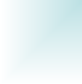 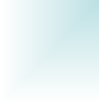 ОЖИДАЕМЫЕ РЕЗУЛЬТАТЫ1.Созданы условия для повышения уровня интереса к познавательной деятельности у участников смены о научно-техническом прогрессе и инновациях, их проявлениях в производственной деятельности и повседневной жизни.                                                                                                                  2.Дети и подростки получили опыт и умения эксперементирования, умения выдвигать свои гипотезы, формулировать проблемы, проверяя их опытным путем, и устанавливать причинно-следственные связи.                                                      3.Создана среда для формирования чувства патриотизма к стране  и малой Родине и приобщения к духовным и культурным ценностям      4.Дети и подростки приобрели опыт обработки и анализа информации.Участие в данной программе благотворно скажется на духовном и интеллектуальном и творческом развитии детей. Будет динамично развиваться творческое мышление, познавательные процессы, лидерские и организаторские навыки.Использование и реализация предложенных форм работы послужит созданию условий для реализации способностей и задатков детей, что окажет существенное влияние на формирование интереса к научно-техническому прогрессу и познавательной деятельности.МОНИТОРИНГ ВОСПИТАТЕЛЬНОГО ПРОЦЕССАКоличественные критерииколичество детей, принимающих участие в мероприятиях в течение смены;количество детей, посещавших развивающие центры;количество проведенных тематических мероприятий;количество работ, изготовленных на развивающих центрах;количество детей, уехавших со смены ранее срока;количество детей, обратившихся за медицинской помощью в течение смены;количество детей, награжденных грамотами за активное участие в развивающих центрах;	Качественные критерииуровень заинтересованности детей в работе развивающих центров;уровень развития отряда на конец смены (качество отрядных мероприятий, рейтинг отряда  и т.д.);результаты работы отряда и детей в ходе реализации смены;качество подготовки отряда к творческим мероприятиям смены;результаты диагностики психологического климата в отряде и эмоционального состояния детей;результат уровня сплоченности детских коллективов;интерес детей к формам реализации смены;интерес детей к сюжету смены;результат участия детей в тематических мероприятиях смены.	Методы отслеживания результатов:анкетирование;анализ тематических мероприятий смены;социологические опросы;анализ отрядных стендов;наблюдение;поведение, высказывания, отзывы детей, родителей. 	Источники получения информации:книги отзывов;отчеты по направлениям;анкетирование, мониторинг;медицинская документация;журналы посещаемости развивающих центров;Для осуществления системной мониторинговой деятельности  в лагере используется единая схема сбора данных по каждой смене, что позволяет своевременно анализировать ход реализации программы.КРИТЕРИИ И СПОСОБЫ ОЦЕНКИ КАЧЕСТВА РЕАЛИЗАЦИИ ПРОГРАММЫСИСТЕМА КОНТРОЛЯ РАБОТЫ ЛАГЕРЯСИСТЕМА КОНТРОЛЯ И ОЦЕНКИ РЕЗУЛЬТАТИВНОСТИФАКТОРЫ РИСКА ПРОГРАММЫДля эффективной работы в лагере активно используются:Методика КТД.В сфере воспитания коллективно - трудовая деятельность и коллективно-творческие дела уже на протяжении десятилетий занимают свое особое место. Эта методика, технология, прекрасно учитывающая психологию подросткового и юношеского возраста, действительно, способна творить чудеса. У каждого, кто участвует в них, пробуждается творческий потенциал, возникают самые добрые чувства к своим товарищам, возникает потребность преобразить свою школу, сделать ее красивее.Дело – это событие, любые какие-либо действия, которые несут в себе заботу об окружающих людях, о коллективе, друг о друге.Коллективное дело – событие (набор действий), осуществляемых посредством совместных усилий всех членов коллектива – воспитанников и воспитателей.Коллективно-творческое дело (КТД)-  событие, либо набор действий, предполагающий непрерывный поиск лучших решений, жизненно-важных задач и задумывается, планируется и реализуется и оценивается сообща.Виды КТД:Организаторские дела (метод взаимодействия)Общественно-политические дела (беседы, лекции и др.)Познавательные дела (познавательные игры)Общественно полезная  деятельность  (способствовать развитию трудовых навыков)Художественные дела (творчество: рисование, оформление)Спортивные дела (зарядки, спортивные игры, спортивные эстафеты и др.)Методика самоуправленияРазвитие самоуправления в коллективе детей играет важнейшую роль. С одной стороны, этот процесс обеспечивает их включенность в решение значимых проблем, с другой, - формирует социальную активность, способствует развитию лидерства.Новый подход к пониманию сущности развития самоуправления предполагает создание условий для освоения детьми комплекса новых социальных ролей. Это обеспечивается включением их в решение сложных проблем взаимоотношений, складывающихся во временном детском объединении. Через свое участие в решении этих проблем подростки вырабатывают у себя качества, необходимые для преодоления сложностей социальной жизни. От отношения детей к целям совместной деятельности зависит их участие в решение управленческих проблем.Детское самоуправление – форма организации жизнедеятельности коллектива, обеспечивающая развитие у подростков самостоятельности в принятии и реализации решения для достижения групповых целей.Самоуправление развивается тогда, когда дети оказываются в ситуации выбора решения поставленной проблемы. Именно принятие решения является ключевым для формирования мотива группового действия. Самоуправление в лагере развивается практически во всех видах деятельности временного детского коллектива.ПСИХОЛОГО-ПЕДАГОГИЧЕСКОЕ СОПРОВОЖДЕНИЕ СМЕНЫЭто процесс оказания своевременной педагогической и психологической помощи нуждающимся в ней детям и система корректирующих воздействий на основе отслеживания изменений в процессе развития личности ребенка.Компоненты психолого-педагогического сопровождения:Диагностический;Консультационный;ПрогностическийПрактический.Функции психолого-педагогического сопровождения ребенка в условиях лагеря:Воспитательная – восстановление положительных качеств, позволяющих ребенку комфортно чувствовать себя в окружающее среде;Компенсаторная – формирование у ребенка стремления компенсировать имеющиеся недостатки усилением приложения сил в том виде деятельности, который он любит и в котором он может добиться успеха, реализовать свои возможности, способности в самоутверждении.Стимулирующая – направлена на активизацию положительной социально-полезной, предметно-практической деятельности ребенка;Корректирующая – связана с исправлением отрицательных качеств в личности и предполагает применение разнообразных методов и методик, направленных на корректировку мотивационно-ценностных ориентаций и установок в общении и поведении.Оздоровительная программа «Здоровье»оказания помощи в проведении оздоровительных, культурно-массовых мероприятий и творческих дел;создания в лагере условий для развития физического, творческого иинтеллектуального потенциала детей;содействия в создании благоприятного психологического климата.НОРМАТИВНО-ПРАВОВОЕ ОБЕСПЕЧЕНИЕ ПРОГРАММЫПрограмма разработана с учетом следующих законодательных нормативно-правовых документов:Конвенцией ООН о правах ребенка; Конституцией РФ; Федеральным законом «Об образовании РФ» от 29.12.2012 №273 ФЗ; Федеральным законом «Об основных гарантиях прав ребенка в Российской Федерации» от 24.07.98 г. № 124-ФЗ; Федеральным законом «О внесении изменений и дополнений в закон РФ «О защите прав потребителей и кодекс РСФСР «Об административных нарушениях» от 09.01.96 г. № 2-ФЗ; Федеральным законном «О государственной поддержке молодежных и детских общественных объединений» №98-ФЗ от 28.06.95.Федеральным законом «Об основах системы профилактики и безнадзорности и правонарушений несовершеннолетних», №120-Ф от 24.06.99.Федеральный закон «О дополнительных гарантиях по социальной поддержке детей-сирот и детей, оставшихся бес попечения родителей» № 159-ФЗ от 21.12.96.Федеральный закон от 29 декабря 2010 г. № 436-ФЗ «О защите детей от информации, причиняющей вред их здоровью и развитию»Трудовым кодексом Российской Федерации от 30.12.2001 г. № 197-ФЗ; Санитарно-эпидемиологических правил и нормативов СанПиН 2.4.3648-20 для лагерей с дневным пребыванием, утвержденных постановлением Главного государственного санитарного врача РФ от 28.09.2020 N 28;Правила пожарной безопасности в РФ (ППБ 01-03) от 03.10.2019г.Приказ Минобразования РФ от 13.07.2017г. №656 «Об утверждении примерных положений об организации отдыха детей и их оздоровления».Распоряжение Правительства РФ от 29.05.2015 №996-р «Стратегия развития воспитания в Российской Федерации на период до 2025 года».Распоряжение Правительства Тюменской области от 14.12.2020 № 980-рп «Об организации детской оздоровительной кампании в Тюменской области в 2021 году»Постановление Правительства Тюменской области от 24.12.2019 г. №510-п «О внесении изменений в постановление о ведении реестра лагерей».Постановление об утверждение положения об организации в Тюменской области детских оздоровительных лагерей с дневным пребыванием № 160-п от 07.06.2010г.Устав МАОУ СОШ № 48 города Тюмени.  Положение о детском  оздоровительном лагере с дневным пребыванием «Город Технологий».Положения, приказы и иные локальные акты учреждения. Должностные инструкции работников детского оздоровительного лагеря с дневным пребыванием «Город Технологий».СПИСОК ИСПОЛЬЗУЕМОЙ ЛИТЕРАТУРЫ И ИНТЕРНЕТ-РЕСУРСОВ[Электронный ресурс] Чубик М. П. «Зеленые» технологии и их роль в ситуации ресурсного кризиса URL: http://www.lib.tpu.ru/fulltext/c/2012/C26/068.pdfАртамонова Л.Е. Летний лагерь: организация, работы вожатого, сценарии мероприятий. 1-11 классы.- М.: ВАКО, 2006.Ахатов А. Г. Экология: Энциклопедический словарь = Akhatov A.G. Ecology. Encyclopaedic Dictionary. — Казань=Kazan: ТКИ, Экополис, 1995. — 368 с. — Тираж 5000 экз. — ISBN 5-298-00600-0.Ахатов А. Г. Экология и международное право = Ecology & International Law. — М.: АСТ-ПРЕСС, 1996. — 512 с. — Тираж 1000 экз. — ISBN 5-214-00225-4.Грызова, У. И. Социальные технологии : информационно-коммуникативная типология / У. И. Грызова // Интеллект. Инновации. Инвестиции. — 2012. — № 3. — С. 80-83.Информационные технологии / С. Д. Кузнецов // Излучение плазмы —М. : Большая российская энциклопедия, 2008. — С. 493. — (Большая российская энциклопедия : [в 35 т.] / гл. ред. Ю. С. Осипов ; 2004—2017, т. 11). — ISBN 978-5-85270-342-2.Когаловский М. Р. и др. Глоссарий по информационному обществу / Под общ. ред. Ю. Е. Хохлова. — М.: Институт развития информационного общества, 2009. — 160 с.Лукиных Т. Н., Можаева Г. В. Информационные революции и их роль в развитии обществаНаучно-техническая революция // Большая российская энциклопедия : [в 35 т.] / гл. ред. Ю. С. Осипов. — М. : Большая российская энциклопедия, 2004—2017.Нил Хоу и Уильям Штраус  «Поколения: История будущего с 1584 по 2069 год» Нью-Йорк: William Morrow & Company. 1991 ИСБН 978-0-688-11912-6.Рыков А. В. Постмодернизм как «радикальный консерватизм». Проблема художественно-теоретического консерватизма и американская теория современного искусства 1960—1990-х гг. СПб., Алетейя, 2007. 376 с.[10]Чуканов Н.А., Давыдов И.Н. Научно-социальный прогресс / – Хабаровск: Вель, 2015. – 256 сШохов А. С., Реут Д. В. Сознание: инструкция пользователя / Шохов А.С.. — 1. — Одесса: ВМВ, 2009. — 464 с. — ISBN 978-966-413-135-0Приложение № 1СХЕМА УПРАВЛЕНИЯПриложение № 2Смета расходов средств
на хозяйственные нуждыПриложение № 3ПЛАН РАБОТЫ МЕДИЦИНСКОГО РАБОТНИКАЦель: соблюдение гигиенических условий пребывания, отдыха, питания, оздоровления и медицинского обслуживания детей.Задачи:Создание адекватных условий для полноценного отдыха и оздоровления детей в помещениях, соответствующих санитарно-эпидемиологическим нормам.Соблюдение режимаСоблюдение норм  полноценного и рационального питания детей.Проведение максимально возможных оздоровительных процедур и мероприятий.Мероприятия:Проведение антропометрии на начало и конец сменыКонтроль за санитарным состоянием игровых комнат и участкаОсмотр детей (педикулез, кожные заболевания и т.д.)Контроль за здоровьем детей в лагереКонтроль за организацией питания и качеством приготовления пищиОсуществление суточной пробы и хранение её в соответствующих условиях.Проведение витаминизации третьих блюдОздоровление детей медицинскими препаратамиСанитарно-просветительская работа(1санбюллетень и 2 беседы в смену)Работа с отдельными категориями детейПриложение № 4ПРОГРАММА СПОРТИВНО – МАССОВЫХ МЕРОПРИЯТИЙВ связи со слабым уровнем здоровья и низким показателем физической подготовленности детей младшего и среднего возраста и потери интереса к спорту, проводится ряд спортивно–массовых мероприятий в лагере.Цель: оздоровление детей и привлечение их к самостоятельным занятиям физической культуре и спортом.Задачи: - агитация и пропаганда здорового образа жизни;- привлечение детей к систематическим занятиям физической культуре и спортом;- выявление сильнейших детей лагеря;- развитие двигательных качеств детей;- совершенствование умений и навыков.Результаты деятельности:- привить любовь и интерес к занятиям физической культуре и спортом;- повышение уровня физической подготовленности.Приложение № 5Циклограмма деятельности педагога-психологадетского оздоровительного лагеря с дневным пребываниемПриложение № 6РЕЖИМ ДНЯПриложение № 7ПРАВИЛА ПОВЕДЕНИЯ ДЕТЕЙ В ЛАГЕРЕ1. Основные права и обязанности отдыхающих1.1. Отдыхающие имеют право:- на безопасные условия пребывания;- отдых;- реализацию творческих, познавательных интересов в образовательном пространстве лагеря;- оздоровительные процедуры; - достоверную информацию о деятельности лагеря; - защиту своих прав. 1.2. Отдыхающие обязаны:- соблюдать дисциплину, режим лагеря, правила пожарной безопасности, личной гигиены;подчинятся требованиям воспитателей, вожатых;- бережно относиться к имуществу лагеря;-  поддерживать чистоту и порядок в помещении и на территории лагеря;- находиться в своем отряде в течение времени пребывания в лагере;- незамедлительно сообщать воспитателю или начальнику лагеря о возникновении ситуации, представляющей угрозу жизни и здоровью людей, случаях травматизма.2. Поощрения2.1. Отдыхающие могут быть представлены к награждению начальником лагеря.2.2. Для детей в лагере могут быть использованы следующие меры поощрения:- благодарность;- грамота.2.3. Решение о поощрении принимается администрацией лагеря по итогам работы лагерной смены.3. Применение дисциплинарных взысканий3.1. Нарушения ребенком правил техники безопасности, поведения обсуждается с ним, приглашаются его родители.3.2. В случаях грубого нарушения ребенком правил техники безопасности, настоящих правил ребенок может быть отчислен из лагеря.Приложение № 8КОДЕКС ЖИЗНЕДЕЯТЕЛЬНОСТИ ЛАГЕРЯСвободный народ тоже соблюдает законы.ЗАКОН ТЕРРИТОРИИ:Без вожатых никогдаНе уходим никудаЗАКОН ДРУЖБЫ:Уважай чужое мнениеДля хорошего общения.Если поднята рука –Значит все молчат пока.ЗАКОН ПРИРОДЫ И ЧИСТОТЫ:Лагерь – это общий дом, Чистоту храните в нём.Мир природы – мир прекрасный,Не губи его напрасно!ЗАКОН ТВОРЧЕСТВА:Верь в себя –Твори и пробуй, Не горюй и не ленись!За победу поборись!ЗАКОН ООН:Законы нужно соблюдать –Друзей не заставляйте ждать.ЗАКОН ЗАКОНА:Помни: законы существуют, чтобы их выполнять.Приложение № 9АНКЕТА «ЗНАКОМСТВО».Дорогой друг!Мы проводим анкетирование с целью узнать о тебе больше, твои  увлечения, умения и  с их  учетом сделать твое пребывание в нашем  летнем школьном  лагере  еще интереснее и  познавательнее.1. Укажи, как своё имя ____________________________________ сколько тебе лет _____,2. В каком ты отряде (обведи цифру)  1 ,   2  ,  3  ,  4  ,  5 3. В который раз ты посещаешь наш летний  лагерь (обведи цифру)                                                                                      1  ,   2   ,  3   , более 3- раз.4. Успел ли ты познакомиться с ребятами в отряде? (подчеркни нужное)
                                                                                   - да; - нет; - с  некоторыми.5. У тебя обычно много друзей? (подчеркни нужное)                                                           - да; - не очень много; - мало; - нет друзей.6. Каким образом тебе больше нравиться работать? (подчеркни нужное)                                                                               - в команде; - в паре; - одному.7. Что обычно ты делаешь в свободное от учебы время? (подчеркни нужное) - смотришь телевизор; -  слушаешь музыку;                      - играешь на компьютере; - общаешься с друзьями; -  гуляешь; - читаешь книги; - посещаете кружки, секции;(свой вариант ответа)_______________________________8. Твое первое ощущение, чувство от прошедших в лагере дней, часов, минут? (подчеркни нужное)- интересно; - весело; - по-разному (что-то интересно, весело, а что-то скучно); - скучно;- (свой вариант ответа)________________________________9. Что привлекает тебя  в летнем школьном  лагере?    - здесь можно заняться чем-то интересным;    - здесь можно заняться тем, чем нельзя делать дома;    - здесь можно познакомиться с новыми людьми;    - здесь можно найти друга (подругу);    -  здесь меньше требований и запретов, чем дома, в школе;    - здесь нет тех требований, которые есть в школе;    - здесь нет взрослых, которые постоянно указывают, что и как делать;    - ничего не привлекает;    - (свой вариант ответа)______________________________________10. Какие виды деятельности тебе больше всего интересны?   - пение, танец, театр;   - экскурсии и путешествия по городу, в парки;   - изготовление поделок своими руками;   - спортивные игры, соревнования;   -  (свой вариант ответа)_____________________________________11. Какие из желаний тебе ближе всего?    - стать самым известным в лагере;    - узнать и увидеть много нового и интересного;    - как можно больше играть в различные игры;    - приносить радость тем, кто рядом со мной в отряде;    - вести себя так, как хочу;    - познакомиться со многими ребятами и подружиться с ними;    - чтобы мой город был чистым, светлым и интересным;     - (свой вариант ответа)____________________________________12. Закончи предложение.     Для меня мой город –это………………………………………………………………………………….Спасибо за сотрудничество.Приложение № 10АНКЕТА – ЗНАКОМСТВО	Дорогой друг! Ты пришел в лагерь, который очень рад встрече с тобой и хочет помочь тебе интересно, весело и с пользой для себя провести время. Что тебя интересует? Что ты ждёшь от лагеря? Какие у тебя задумки, осуществить которые ты хотел бы, но пока не знаешь как? 	Вот почему мы предлагаем тебе ответить на вопросы анкеты. Твои искренние и полные ответы помогут нам быстрее познакомиться с тобой и позаботиться о тебе, учитывая твои желания, способности, интересы. Для этого надо прочитать сам вопрос, возможные ответы на него и выполнить рекомендации, которые даны в скобках. Итак, приступай!1. Меня зовут (фамилия, имя) ______________________________________________________          Возраст _____ лет   ______________Отряд ________________________________________________________   Место проживания (откуда ты приехал)_______________________________________   Мне нравится, когда меня называют (указать) _______________________________________   Какой Я (написать прилагательные, которые тебя характеризуют) _____________________   ________________________________________________________________________   Ты пришел (а) по желанию или по настоянию родителей _____________________________2.  Выбери, пожалуйста, фигуру, которая больше всего соответствует твоемувнутреннему миру:            квадрат             прямоугольник               зигзаг                треугольник                   круг3. Дома в свободное время я увлекаюсь:а) танцами             д) спортом                  з) журналистикой         л) свой вариант:       б) литературой      е) театром                 и) вязанием   в) музыкой               ё) туризмом                й) вышиванием г) пением ж) рисованием            к) компьютер4. Мои ожидания от смены (отметь выбранные варианты).	а) получить новые знания о ______________________________________________________________	б) лучше понять и узнать себя;	в) познакомиться с новыми людьми;	г) беспечно провести время;	д) попробовать себя в самостоятельной жизни;	е) что-то ещё (указать) _________________________________________________________________5. Я пришел в этот лагерь, чтобы (продолжи фразу)_________________________________________________  ______________________________________________________________________________________________6.  В своих сверстниках я ценю больше всего (отметь наиболее 3 важных для тебя):     а) честность                         е) общительность            й) достоинство             б) взаимоуважение               ё) интеллект                     к) благородство поступков     в) решительность               ж) внешние данные           л) инициативность     г) взаимопомощь                  з) сильный характер         м) целеустремлённость      д) чувство юмора                  и) аккуратность               н) ответственность7.  Представь себе, что круг – это твой отряд, поставь крестик в том месте, где ты ощущаешь себя в отряде: 8. Опросник М. И. Рожкова (на выявление уровня социальной активности, социальной адаптированности, социальной автономности и нравственной воспитанности).Каждое суждение оценивается ребёнком в баллах по следующей шкале:4 – всегда;3 – часто;2 – иногда;1 – редко;0 – никогда.Текст опросника.Стараюсь слушаться во всем своих вожатых.Считаю, что всегда надо отличатся чем-то от других.За что бы я ни взялся – всегда добиваюсь успеха.Умею прощать людей.Я стремлюсь поступать так же, как и все мои товарищи.Мне хочется быть впереди других в любом деле.Я становлюсь упрямым, когда уверен, что я прав.Считаю, что делать добро – главное в жизни.Стараюсь поступать так, чтобы меня хвалили окружающие. В споре с друзьями я до конца отстаиваю своё мнение. Если я что-то задумал, то обязательно сделаю. Мне нравится помогать другим. Я хочу, чтобы со мной все дружили. Если мне не нравятся люди, я с ними не общаюсь. Стремлюсь всегда побеждать и выигрывать. Переживаю неприятности других, как свои. Стремлюсь не ссориться с товарищами. Всегда доказываю свою правоту, даже если никто не согласен со мной. Всегда довожу дело до конца. Стараюсь защищать тех, кого обижают.Среднюю оценку получаем: Адаптированности – сложив оценки первой строчки, разделив их на пять.Автономности – сложив оценки второй строчки, разделив их на пять.Социальной активности – сложив оценки третьей строчки, разделив их на пять.Уровень воспитанности – сложив оценки четвертой строчки, разделив их на пять.           4 – высокий уровень.           3 – норма           меньше 3 – низкий.Приложение № 11ИТОГОВАЯ АНКЕТА «МОИ ВПЕЧАТЛЕНИЯ О ЖИЗНИ В ЛАГЕРЕ.Дорогой друг!Вот и подошла к концу смена в летнем школьном лагере. Нам интересно узнать, что изменилось за то время, пока  ты был в лагере.  Мы обращаемся к тебе с просьбой изложить СВОЮ ТОЧКУ ЗРЕНИЯ. Внимательно читай вопрос и выбери вариант ответа, с которым ты согласен, или впиши свой вариант. И.Ф.____________________________________________Возраст____________ Название отряда_____________________________________________________ Номер отряда: 1   2    3   4    5    6.Смог ли ты  завести друзей в своем отряде?      - да;     - не так много как хотелось бы;     - нет.2. Сложились ли  у тебя доброжелательные отношения с педагогами  в отряде?    - да;      - не очень доброжелательные;     - затрудняюсь ответить;      - нет.3.  Что тебе запомнилось из жизни отряда?     -  совместные игры;    - оформление отрядного уголка;    -  совместная подготовка к общим лагерным мероприятиям;    - (свой вариант)___________________________________________Какие мероприятия были для тебя интересны?  (выбор не ограничен)………………………………………………………………………………….5.Какие мастерские были  тебе интересны? (выбор не ограничен)6.Что запомнилось тебе из общих лагерных мероприятий (игры, конкурсы, праздники, спортивные  мероприятия):7.Смог ли ты найти себе в лагере  дело по душе?   Да.                                                                                      Не знаю.                                                                                       Нет.  Если  «да», то отметь,  какое из ниже представленных:- утренняя зарядка;- прогулка   в парк;- походы в бассейн;- походы в кинотеатр;- изготовление поделок своими руками;- спортивные игры, соревнования;     - свой вариант ответа_____________________________________Какие из твоих желаний смогли осуществиться в лагере?- стать самым известным в лагере, отряде;- узнать и увидеть много нового и интересного;- как можно больше играть в различные игры;- приносить радость тем, кто рядом со мной в отряде;     - вести себя так, как хочу;     - познакомиться со многими ребятами и подружиться с ними;     - чтобы мой город был чистым, светлым и интересным;-(свой вариант ответа10.Что тебя больше всего порадовало в  лагере?____________________________________________________________________________________________________________________________________.11. Что огорчило тебя больше всего в лагере?____________________________________________________________________________________________________________________________________.12. С каким настроением ты покидаешь  лагерь?    - с веселым, радостным, светлым;    - немного грустно, но есть, что вспомнить;    - мне трудно сказать;    - (свой вариант ответа)_________________________________.13. Твои пожелания, предложения организаторам, всем тем взрослым, кто был рядом с тобой в  лагере?_______________________________________Спасибо за сотрудничество.Приложение № 12АНКЕТА ПО ВЫЯВЛЕНИЮ СТЕПЕНИ УДОВЛЕТВОРЕННОСТИРОДИТЕЛЕЙ ОРГАНИЗАЦИЕЙ ЛАГЕРЯВаши пожелания:Приложение № 13ПЛАН ПОДГОТОВКИ ВОЖАТЫХПриложение № 14ПОДГОТОВКА ПЕДАГОГОВ - ВОСПИТАТЕЛЕЙПриложение № 15 Гимн летнего лагеря «ШИК»«Этот лагерь самый лучший на Земле»Этот лагерь -  самый лучший лагерь на Земле,
Он как будто нарисован мелом на стене.
Нарисованы аллеи, реки и мосты,
Разноцветные веснушки, белые банты.
Этот лагерь, просыпаясь, смотрит в облака,
Где-то там совсем ни давно пряталась луна.
А теперь взрывают птицы крыльями восход,
И куда-то исчезает хмурый небосвод.
Этот лагерь непохожий ни на что вокруг,
Улыбается вожатый и за пять минут,
Помогает человеку верить в чудеса.
Распускаются фонтаны прямо в небеса.
Припев:
Я, не знаю где еще,
На этом свете есть, 
Такая же заря.
Я, пожалуй, закуплю,
Ещё путёвок и,
Останусь навсегда.
Голубые тротуары синие цветы,
Красно-жёлтые футболки, розовые сны.
Он как будто нарисован мелом на стене,
Этот лагерь самый лучший лагерь на Земле
ПрипевПриложение № 16Программа кружка«Территория спорта»Срок реализации: июнь – август 2022 г.                     возраст детей: 7-16 летАвтор программы: Чиняева А. В.учитель нач. классовг. Тюмень2022 г.Пояснительная запискаНаправленность программыПрограмма  включают в себя разноплановую деятельность, объединяет различные направления оздоровления, отдыха и воспитания детей в условиях лагеря дневного пребыванияНовизна программы- новый стиль построения отношений на основе использования образовательных технологий,- обмен знаниями между участниками, расширение возможности общения, источников и способов получения информации.-   внедрение спорта  через креативные методики известных мировых чемпионов, что позволит повысить интерес к физической культуре-в программе предусмотрено также время и возможности для проведения познавательно-развивающих игр профильной тематики.Актуальность программы заключается в том, что она предусматривает сочетание тренировочных занятий (под руководством квалифицированных тренеров-преподавателей) и различных игровых, развлекательных и познавательных программ, в содержание которых включаются упражнения из профилирующих и других видов спорта, знания из различных областей науки. Тренировочные занятия проводятся один раз в день в соответствии с планом работы опытных тренеров-преподавателей. Особое место отведено циклу мероприятий, посвященных формированию у воспитанников негативного отношения к вредным привычкам. Программа рассчитана на детей от 7 до 16 лет.Учебно-тематический план кружка «Территория спорта»Содержание учебно - тематического плана кружка «Территория спорта»Раздел 1.Веселые стартыТеория: правила по технике безопасности, правила соревнований.Практика: эстафета с мячами, эстафета с фитбольными мячами, эстафета с клюшками, с воздушными шарами, с прохождением тоннеля.Раздел 2. Подвижные виды спорта: футбол, пионербол, баскетбол. Теория: Правила по технике безопасности, правила игры.Практика: пионербол, командная игра с двумя мячами через сетку, футбол, командная игра с одним мячом, баскетбол, командная игра с одним мячом в кольцо.Раздел 3. Подвижные игрыТеория: Правила по техники безопасности, правила подвижных игр, влияние подвижных игр на развитие физических качеств.Практика: Тень», «Броуновское движение», «Котёл», «Охотники и утки», «Вызов номеров», «Пустое место», «Волк во рву», «Меткий футболист», «Скакалка-подсекалка», «Рыбаки и рыбки», «Мыши водят хоровод», «Бездомный заяц», «Третий лишний», «Перестрелка», «День и ночь» и др.Раздел 4. Шашки Теория: Правила игры в шашки. Практика: Учимся играть в шашки. Шашечный турнир.Раздел 5. Спортивные конкурсы и викторины.Формы контроля: товарищеские встречи, соревнования. Теория: теоретический материал о спорте, о спортсменах, об  олимпиаде.Практика: конкурсы, викторины.Формы контроля: товарищеские встречи, соревнованияОжидаемые результаты
К концу смены дети должны:
-  понимать роль и значение занятий физическими упражнениями и играми для укрепления здоровья; 
- знать разные виды русских народных подвижных игр; 
- уметь передвигаться различными способами (ходьба, бег, прыжки) в разных ситуациях, выполнять упражнения (с предметами и без) для развития основных физических качеств (силы, быстроты, ловкости, координации, выносливости); 
- осуществлять индивидуальные и групповые действия в подвижных играх; 
- использовать изученные виды упражнений для утренней гимнастики.Приложение № 17Программа кружка«Палитра увлечений»Срок реализации программы: июнь - август 2022 г. Возраст детей: 8 - 14 летАвтор программы: Скворцова Л. А.учитель нач. классовг. Тюмень 2022 г.Пояснительная запискаНаправленность программы Данная программа направлена на повышение культурного уровня учащихся, расширения их кругозора, развития творческого отношения к искусству, к своим занятиям.Новизна программы состоит в соединении в образовательном процессе ритмики и танца. Они способствуют правильному физическому развитию и укреплению детского организма. Развивается эстетический вкус, культура поведения и общения, художественно-творческая и танцевальная способность, фантазия, память, обогащается кругозор. Широкое вовлечение в образовательный процесс родителей: присутствуют на занятиях, оказывают материальную поддержку, сопровождают детей в концертных и конкурсных поездках, активно участвуют в мероприятиях лагеря. Занятия направлены на воспитание организованной, гармонически развитой личности.Актуальность программы Хореографическое искусство учит детей красоте и выразительности движений, формирует их фигуру, развивает физическую силу, выносливость, ловкость. Занятия детей танцами позволяет решить одну из самых актуальных для сегодняшнего дня задач – создание условий для формирования личности ребёнка, овладению общечеловеческими нормами нравственности, развитию интеллигентности, креативности, адаптивности, чувства собственного достоинства, ответственности в поступках, «самостроительства».Учебно-тематический план  кружка «Палитра увлечений»Содержание учебно - тематического плана кружка «Палитра увлечений»1. Тема: «Танцевально- ритмическая гимнастика».Специальные композиции и комплексы упражнений «Часики», «Карусельные лошадки», «Воробьиная дискотека», «Упражнения с платочками» и т.д. 2. Тема: «Игроритмика».Хлопки и удары ногой на каждый счёт и через счёт, только на первый счёт. Выполнение простейших  движений руками в различном темпе под музыку.Хореографические упражнения.Танцевальные позиции ног: первая, вторая, третья. Танцевальные позиции рук:  подготовительная, первая, вторая, третья. Выставление ноги в сторону на носок, стоя лицом к опоре. Повороты направо \ налево, переступая на носках, держась за опору. Полуприседы, стоя боком к опоре. Комбинации хореографических упражнений.Танцевальные шаги.Мягкий, высокий, высокий шаг на носках. Приставной, скрестный   в сторону, переменный и русский хороводные шаги. Прыжки с ноги на ногу, другую ногу сгибая назад, то же – с поворотом на 360*. Поворот на 360* на шагах. Комбинации из изученных  танцевальных шагов.2.1. Тема: «Игровой массаж».Поглаживание отдельных частей тела в определённом порядке в образно-игровой форме.2.2 Тема: «Креативная гимнастика».Музыкально – творческие игры «Ай да я!», творческая импровизация. Специальные задания «Художественная галерея», «Выставка картин».2.3. Тема: «Игрогимнастика».Строевые упражнения. Построение в шеренгу и колонну. Повороты переступанием по команде. Перестроение в круг. Бег по кругу и по ориентирам ( «змейкой» ). Перестроение из одной шеренги в несколько по образному расчёту и указанию педагога. Передвижение в обход шагом и бегом.Общеразвивающие упражнения. Упражнения без предмета. Упражнения с предметами (платочками, шарфиками, косынками, ленточками, мячиками, погремушками).             Упражнения на расслабление мышц, дыхательные и на укрепление осанки. Акробатические упражнения.3. Тема: «Основы хореографической пластикии партнёрской гимнастики»Специальные упражнения для развития мышечной силы и гибкости в образных и игровых двигательных действиях и заданиях. Комплексы упражнений.4.Тема: «Основы классического и народного танцев»Элементы классического танца, элементы народного танца, элементы историко-бытового и бального танца, детский танец.5.Тема: «Танцевальные образы».Образно-ритмические, танцевально-игровые, сюжетно-ролевые комбинации и этюды. Исполнение движения выразительно, образно в сочетании с темпом, характером, и стилем музыкального произведения. Внимание и фантазия  в танцевальных комбинациях.6.Тема: «Постановочная работа».Музыкально – ритмическая зарядка (русская народная песня «Про тучку»), спортивный танец «Птица счастья», народный танец (стилизация) «Смуглянка», эстрадный танец «Катюша»7.Тема: «Здравствуй, сцена!»Сценическая площадка, сценическая одежда, оборудование сцены и поведение на сцене. Разучивание танцевального текста. Работа над общей композицией номеров. Обработка манеры исполнения, эмоционального состояния. Репетиция на сцене и освоение костюмов. Концерты и впечатления. Просмотр видеозаписи выступлений и обсуждение.8.Тема: «Жизнь танца в музыке»Танцевальный характер музыки. Ритм – источник танца. Музыкальная периодичность фраз, музыкальные размеры. Учимся ритмично хлопать, выстукивать, разучиваем различные комбинации хлопков и выстукиваний.9.Тема: «Полюбуйтесь на нас!»Участие в закрытии лагеря «Город технологий», флэш – моб «Мы едины»1. Введение Значение туризма для оздоровления организма человека, познания окружающего мира и самого себя. Практические занятия: Конкурс рисунков. 2. Моя семья Я, мое имя, его значение. Русские имена, значение русских имен. Имена, отчества членов семьи, даты рождения. Семья. Члены семьи. Традиции, праздники семьи. Практические занятия Рассказ о своих родителях, родственниках, друзьях. Рисование на тему "Моя семья". Конкурс рисунков, аппликаций. Конкурс фотографий. Викторина. Праздник "Мы за чаем не скучаем". 3. Мой дом Домашний адрес. Какие бывают дома. В этом доме я живу. Наши дороги в школу, на работу, в магазин. Игры нашего двора. Практические занятия Рисование на тему "Дом, в котором я живу". Конкурс рисунков. Игры. 4. Наша школа Адрес школы. Моя школа. Мой класс. Традиции школы. Школьная библиотека. Школьный музей. Практические занятия: Экскурсии по школе, школьному двору, в школьную библиотеку, школьный музей. Конкурс проектов "Мой класс". 5. Наш микрорайон Это моя школа. А что вокруг? Дома, улицы. Что такое улица? Какие бывают улицы? Название микрорайона. Главные улицы микрорайона. Социальнозначимые объекты микрорайона (почтовое отделение, магазин, больница, аптека и др.) Практические занятия Обзорная прогулка по микрорайону. Экскурсии на почту, в аптеку, больницу и т.д. Конкурс рисунков. 6. Основы безопасности в природной среде, дома и в школе Правила поведения при участии в туристской прогулке, экскурсии в парк (лес), взаимопомощь в туристской группе. Правила поведения во время различных природных явлений и др. Правила поведения в учебных и досуговых учреждениях. Правила поведения на дороге, в общественном транспорте, в общественных местах. Знакомство с правилами дорожного движения (светофор, пешеходная дорожка, островок безопасности). Практические занятия Прогулка в парк (лес) с целью закрепления знаний о правилах поведения в природе и выработки навыков наблюдательности. Прогулка по микрорайону. Оформление впечатлений о прогулках в рисунках. Тест "Светофор". 7. Природа и мы Природа в городе Парк, сквер, сад; их отличие от леса. Зеленые насаждения в нашем микрорайоне. Практические занятия Прогулки в парк, сквер, лес. Прогулка по микрорайону. 8. Краеведение История родного края Возникновение города. Достопримечательности города: соборы и церкви. Практические занятия Заочная экскурсия "Памятные места нашего города", 9. Туризм и элементы ориентированияТуристское снаряжение Личное снаряжение юного туриста для туристской прогулки, экскурсии: рюкзачок, обувь, одежда (белье, спортивный костюм, куртка, брюки, головной убор и др.); личная посуда; средства личной гигиены. Требования к упаковке продуктов для перекуса. Укладка рюкзака. Подбор личного снаряжения в соответствии с сезонными и погодными условиями. Уход за личным снаряжением.Практические занятия Укладка рюкзачка. Игра "Собери рюкзак". 10.Гигиена и доврачебная помощь Общие гигиенические требования к участникам похода. Умывание, закаливание. Чистота рук. Требования к одежде, обуви, посуде. Самоконтроль. Состав походной аптечки. Практические занятия Игра "Приходи к нему лечиться". 11. Топография и ориентирование Простейшие элементы ориентирования. Ориентирование по местным признакам. Стороны горизонта. Компас. Нахождение сторон горизонта по компасу. Маршрут. Практические занятия Выработка навыков определения сторон горизонта по солнцу, объектам растительного и животного мира, по местным признакам. Тест "Север-юг". 12.Спортивная подготовка туриста Способы преодоления простейших естественных препятствий (без специального туристского снаряжения): Практические занятия Отработка преодоления простейших естественных препятствий. Соревнования по туристской технике. Итоговый праздник "Посвящение в туристы"Приложение № 19Программа кружка«Шкатулка кладоискателя»Срок реализации программы: июнь – август 2022 г.Возраст детей: 6 - 12 летАвтор программы: Зубрилина Т. А.учитель историиг.  Тюмень 2022 г.Пояснительная записка.Исторические события не просто веха в истории поколения, а годы великого смятения, борьбы, мужества и отваги нашего народа. Нынешнее поколение в неоплатном долгу перед теми, кто остался на полях сражений, перед теми, кто вернулся, обеспечив мир на Земле, трудился на благо своей Родины. Интерес к истории своей малой Родины, никогда не угасал, но особенно возрос он в последнее время. Люди всё чаще стали интересоваться историей своей Родины, как будто боятся что-то забыть, растерять в суматохе обыденных дней. Уходит старое поколение, и вместе с ним исчезают культурные традиции. Поэтому мы должны сохранить всё то, что оставили нам в наследство наши дедушки и бабушки. Есть события, которые никогда не исчезнут из памяти российского народа,  и всегда будут волновать умы и сердца людей. Это годы гражданской войны, становление Советской власти, коллективизации, Великой Отечественной войны. На Руси издревле почитались воины-защитники Отечества, им ставили памятники, часовенки, слагались стихи. Обелиск в селе – это память по большим человеческим жертвам.  Программа «Духовно-нравственные традиции русского народа» воспитывает в детях уважение   традиций своего народа, как любовь к Отечеству, к родной  земле и своему дому, любовь к ближним и уважение к старикам. Воспитанники должны осознать роль труда в жизни россиян, знать и  хранить историко-духовную память, культуру и быт своего народа, традиции защитников нашей Родины, уметь применять полученные знания в дальнейшей жизни.Цель программы: Формирование общей культуры воспитанников путём вовлечения их в творческий процесс и приобщения к ценностям русской культуры, традициям русского народа.Задачи:Прививать уважительное отношение к семье, её духовным ценностям.Развивать коммуникативные навыки у воспитанников, способствующие их социализации.Организация содержательного досуга детей привитием основ общечеловеческой культуры, усвоение морально-этических норм.Содействовать нравственному развитию детей.Программа состоит из шести  блоков:«Земля родная»«Русский дом»«Как поживёшь, так и прослывёшь»«Моя  школа»«Духовное наследие русской культуры»«Русское народное творчество»Тематический планПланирование занятий.Предполагаемый конечный результат:	По завершении Программы «Шкатулка кладоискателя» воспитанники должны знать и уважать такие традиции своего народа, как любовь к Отечеству, к родной земле и своему дому, любовь к ближним и уважение к старикам. Воспитанники должны осознать роль труда в жизни россиян, знать и  хранить историко-духовную память, культуру и быт своего народа, традиции защитников нашей Родины, уметь применять полученные знания в дальнейшей жизни.Литература для детей:Балязин В.Н. 1000 занимательных сюжетов из русской истории - М., 1995.Даль В.И. Пословицы, поговорки и прибаутки русского народа. – СПб., 1997 Конович А.А. Театрализованные праздники и обряды в России - М., 1990.Материалы школьной музейной комнаты, музея ДДТ.Ушинский  К.Д. Родное слово. Книга для детей и родителей – Новосибирск, 1994Приложение № 20Программа кружка«АRT HOUSE» Срок реализации программы: июнь – август 2022 г.для детей в возрасте: 6 – 16 летАвтор программы: Ниязова А. А.учитель нач. классовг. Тюмень 2022 г.Пояснительная запискаНаправленность программы «АRT HOUSE» является программой художественно-творческой направленности, предполагает кружковой уровень освоения знаний и практических навыков в таких техниках как скетчинг и скрапбукинг по функциональному предназначению – учебно-познавательной, на период пребывания в летнем лагере.Программа  разработана на основе типовых программ по изобразительному искусству. Является модифицированной.Новизна программы состоит в том, что в процессе обучения учащиеся получают знания о простейших закономерностях строения формы, о линейной и воздушной перспективе, цветоведении, композиции, декоративной стилизации форм, правилах лепки, рисования, аппликации, а также о наиболее выдающихся мастерах изобразительного искусства, красоте природы и человеческих чувств. Актуальность программы обусловлена тем, что происходит сближение содержания программы с современной жизнью. В настоящее время возникает необходимость в новых подходах к преподаванию современных видов искусств, способных решать современные задачи творческого восприятия и развития личности в целом.В системе эстетического, творческого воспитания подрастающего поколения особая роль принадлежит изобразительному искусству. Умение видеть и понимать красоту окружающего мира, способствует воспитанию культуры чувств, развитию художественно-эстетического вкуса, трудовой и творческой активности, воспитывает целеустремленность, усидчивость, чувство взаимопомощи, дает возможность творческой самореализации личности. Занятия изобразительным искусством являются эффективным средством приобщения  детей к изучению народных традиций. Знания, умения, навыки  воспитанники демонстрируют своим сверстникам, выставляя свои работы.Учебно-тематический план кружка «АRT HOUSE»Содержание учебно-тематического плана кружка «ART HOUSE».Скетчинг1.  Основы скетчингаИстория скетчинга, материалы и инструменты2.  Основные направления скетчингаИзучение направлений: интерьерный, ландшафтный, портретный, фуд, ботанический, одежды, промышленный, архитектурный.3. Базовые техники скетчингаДетальный разбор направления фуд скетчинг 4. ЦветоведениеИзучение материала акварель. Смешение цветов. Изучение цветовой гаммы.5. Отчетная работаСамостоятельное выполнение работы в технике скетчинг.6. Основы скрапбукингаИстория скрапбукинга. Виды скрапбукинга: бумажный (или традиционный) скрапбукинг как вид ручной работы. Цифровой скрапбукинг. Гибридный скрапбукинг. Материалы и инструменты7.  Основные направления скрапбукингаВинтаж, Эритаж, Шебби шик, Американский стиль, Европейский стиль, Чисто и просто, Фристайл, Стим панк.8.  Цветоведение в скрапбукингеИзучение цветовой гаммы различных материалов и их сочетание.9.  Технология изготовления открыткиСамостоятельная работа. Изготовление открытки в одной из техник скрапбукинга.10.  Технология изготовления скрап-страницыСамостоятельная работа. Подготовка всех необходимых материалов. Выбор техники. Компоновка страницы. Изготовление.Приложение № 21Программа кружка«Шоу Биз»Срок реализации: июнь – август 2022 г.Возраст детей: 6 – 14 летАвтор программы: Шуваева Ю.В.учитель нач. классовг. Тюмень     
2022 г.Пояснительная записка   Жизнь детей теснейшим образом связана с жизнью взрослых, но у ребенка есть свое, обусловленное возрастными психическими особенностями видение мира.   Детский фольклор представляет собой специфическую область народного творчества, объединяющую мир взрослых и мир детей, включающую целую систему поэтических и музыкально-поэтических жанров фольклора.Во многих детских песнях и играх воспроизводится время и события, давно потерянные памятью народа. Детский фольклор помогает историкам, этнографам лучше понять быт, жизнь, культуру наших предков.Многие забавы детей являются «шуточным подражанием серьезному делу взрослых», средством подготовки детей к жизни. В них находят свое отражение производственно-хозяйственная деятельность, национально-психологические черты и социальная жизнь народа.В современной России остро встала проблема культуры народа, его духовных богатств, вопрос об общественной значимости народной жизни, что обостряет интерес к народности, к народной поэзии. Цель программы: пробудить у детей живой интерес к изучению русского фольклора, воспитывать чувство национальной гордости за свой народ, его культурное наследие.Задачи: Содействовать нравственному развитию ребенка.Выявлять и развивать творческий потенциал детей.Развивать кругозор, интерес к народному слову.Направленность программыМузыкально - эстетическоеДанная программа по своей направленности ориентирована на создание музыкально – эстетической среды. Программа универсальна, так как может использоваться для работы с детьми из различных социальных групп, разного возраста, уровня развития и состояния здоровья.По продолжительности программа является краткосрочной, т. е. реализуется в течение I лагерной смены – 15 дней. Новизна программы заключается в понимании глубокого единства и гармонической взаимосвязи внутреннего и внешнего мира ребёнка. Это позволяет не останавливаться на музыкальном развитии, а идти дальше:-видеть за музыкальной культурой – эстетическое воспитание;-использовать потенциал самого ребёнка для осознания необходимости выработки и закрепления музыкальных, творческих и психологических  навыков.Актуальность программыПение является весьма действенным методом эстетического воспитания. Самый короткий путь эмоционального раскрепощения ребенка, снятия зажатости, обучения чувствованию и художественному воображению - это путь через пение, игру, фантазирование. Именно для того, чтобы ребенок, наделенный способностью и тягой к творчеству, развитию своих вокальных способностей, мог овладеть умениями и навыками вокального искусства, самореализовываться в творчестве, научиться голосом передавать внутренне - эмоциональное состояние. Учебно-тематический план кружка «Шоу Биз»Содержание учебно-тематического плана кружка «Шоу Биз»Музыкально-игровое занятие1.  В мире музыкальных звуков.Теория: Музыкальные и шумовые звуки.Практика: Знакомство с разнообразием звуков (стихи, музыкальные загадки)Формы контроля: Музыкальная игра. Калейдоскоп детских песен.Теория: Песни детских музыкальных коллективов.Практика: Знакомство с детскими музыкальными коллективами, их песенным репертуаром.Формы контроля: Блиц опрос, песенный флэш-моб.3. Музыкальные краски лета.Теория: Песни о лете.Практика: Кроссворд «Музыкальные краски лета».  Угадать название песни, подобрать к ней картинку, исполнить а,капеллой или с музыкальным сопровождением.Формы контроля: Презентация песни. Разучивание музыкальных произведений.4.  Я пою,  пой со мной.Теория: Песни о дружбе и песни, воспитывающие любовь к окружающему миру.Практика: Исполнение песен о дружбе, бережливом отношении к природе и животным. Разучивание песни соответственно возрасту и теме занятия.Формы контроля: Беседа, исполнение выученной песни.5.  Песни из мультфильмовТеория: Вспомнить и закрепить песни из отечественных мультфильмов.Практика: Музыкальная игра «Угадай-ка». Разучивание песни из мультфильма. Формы контроля: Исполнение песни.6.  Ты и я музыкальная семья.Теория: Песни о музыке.Практика: Познавательная игра «Музыкальная семья». Разучивание песни о музыке.Формы контроля: Исполнение песни.Ожидаемые результаты- должны знать историю собирания и изучения детского фольклора;- должны уметь использовать детский фольклор в учебной деятельности, общении со сверстниками, младшими братьями, сестрами, детьми;- создать свой детский фольклор различных жанров.Приложение № 23Программа кружка«Техно LAND»Срок реализации: июнь – август 2022 г.Возраст детей: 7 – 16 летАвтор программы: Михайлова Е.А.Педагог-организаторг. Тюмень     2022 г.Пояснительная записка Программа «Техно Lend» отвечает за развитие техническо-научной деятельности на смене. Содержание этой программы полностью удовлетворяет потребности всех заявленных возрастов. Программа кружка «Техно Land» направлена на развитие интереса к научно-техническому моделированию, на развитие образного и логического мышления, на освоение учащимися навыков работы с различными материалами, инструментами, лабораторным оборудованием и приспособлениями ручного труда. Освоение данной программы позволяет учащимся знакомиться с головоломками, логическими задачами, ментальной арифметикой, экспериментальной деятельностью и техническим конструированием, знакомство с технологиями.Цель программы:Целями обучения развивающего кружка «Техно Land» являются: формирование у детей общей картины мира и начальных научно-технических знаний; -Формирование желания и умения учиться, познавать что-то новое, овладение умениями и навыками работы с различными материалами и оборудованием;-Формирование профессионально-прикладных навыков и создание условий для социального, культурного и профессионального самоопределения;  -Развитие у детей тяги к творчеству и превращение процесса науки во вдохновенное созидание. Задачи: Обучающие: создание условий для усвоения ребёнком практических навыков работы с материалами и оборудованием;  -Приобретение навыков работы с инструментами, материалами и оборудованием, применяемым в моделировании и проведении экспериментов;  -Формирование умения планировать свою работу;-Обучение приёмам и технологии изготовления несложных конструкций и макетов.Развивающие:  создание условий к саморазвитию обучающихся;содействие развитию у детей способностей к техническому творчеству;развитие политехнического представления и расширение научно-технического кругозора;пробуждение любознательности и интереса к устройству простейших технических объектов, развитие стремления разобраться в их конструкции и желание выполнять модели этих объектов. Воспитательные:  развитие коммуникативных навыков, умение работать в команде;вовлечение детей в соревновательную и игровую деятельность;воспитание творческой активности;воспитание уважения к труду и людям труда, чувства гражданственности, самоконтроля.Актуальность программы5. Отличительные особенности программы В студии «Маленькие находчивые занятия построены таким образом, чтобы у каждого ребёнка была возможность выполнить задания по довольно сложным темам. Выполняемые эксперименты способствуют удовлетворению детского любопытства и дают возможность индивидуального развития как «слабым» так и «сильным» детям. Занятия с лабораторным оборудованием ориентированы на активные действия детей и позволяют им проверять свои собственные идеи и предположения простыми опытами и конструированием, обсуждать друг с другом результаты, делать простые, но уже научные выводы. Ранний позитивный опыт учения побуждает интерес к наукам, мотивирует их изучение, расширяет компетентность в области технических устройств, развивает способности к научному мышлению. Большая часть времени на занятиях уделяется высказываниям и размышлениям детей, выдвижению и проверке собственных гипотез. На переднем плане стоит обучение естественно-научному образу мышления на содержательных ярких примерах, которые для учеников младшей школы интересны и значимы. Происходит обучение путём исследования и открытий. 2 Главная особенность занятий состоит в том, что дети сами открывают объяснение какого-либо явления или процесса, формулируя и проверяя различные предположения. Они самостоятельно проводят эксперименты и делают модели, чтобы проверить правильность своих идей. Идеи обсуждаются с партнёром, в маленьких группах или всем классом. Совместно разрабатываются различные способы проверки, которые затем претворяются на практике. Ошибки при этом тоже важны, потому что на них можно научиться. Если гипотеза оказывается неверной, это даёт стимул к дальнейшим размышлениям. Очень важна поддержка учителя, его советы, помогающие найти новую идею для дальнейших действий с помощью учителя дети обсуждают изменения в своих представлениях, сравнивая первоначальные представления с полученными на занятиях.Учебно-тематический план кружка «техноленд»Содержание учебно-тематического плана кружка «техноленд»Музыкально-игровое занятие1.  В мире музыкальных звуков.Теория: Музыкальные и шумовые звуки.Практика: Знакомство с разнообразием звуков (стихи, музыкальные загадки)Формы контроля: Музыкальная игра. Калейдоскоп детских песен.Теория: Песни детских музыкальных коллективов.Практика: Знакомство с детскими музыкальными коллективами, их песенным репертуаром.Формы контроля: Блиц опрос, песенный флэш-моб.3. Музыкальные краски лета.Теория: Песни о лете.Практика: Кроссворд «Музыкальные краски лета».  Угадать название песни, подобрать к ней картинку, исполнить а,капеллой или с музыкальным сопровождением.Формы контроля: Презентация песни. Разучивание музыкальных произведений.4.  Я пою,  пой со мной.Теория: Песни о дружбе и песни, воспитывающие любовь к окружающему миру.Практика: Исполнение песен о дружбе, бережливом отношении к природе и животным. Разучивание песни соответственно возрасту и теме занятия.Формы контроля: Беседа, исполнение выученной песни.5.  Песни из мультфильмовТеория: Вспомнить и закрепить песни из отечественных мультфильмов.Практика: Музыкальная игра «Угадай-ка». Разучивание песни из мультфильма. Формы контроля: Исполнение песни.6.  Ты и я музыкальная семья.Теория: Песни о музыке.Практика: Познавательная игра «Музыкальная семья». Разучивание песни о музыке.Формы контроля: Исполнение песни.Ожидаемые результаты- должны знать историю собирания и изучения детского фольклора;- должны уметь использовать детский фольклор в учебной деятельности, общении со сверстниками, младшими братьями, сестрами, детьми;- создать свой детский фольклор различных жанров.Приложение № 24РАСПИСАНИЕ КРУЖКОВ I сменаРАСПИСАНИЕ КРУЖКОВ II сменаРАСПИСАНИЕ КРУЖКОВ III смена№Раздел программыНомер страницы1.Паспорт программы3-62.Пояснительная записка6- анализ работы лагеря83.Цель и задачи124.Участники программы125.Этапы реализации программы136.Сроки действия программы167.Содержание деятельности178.Механизм реализации программы199.Условия реализации программы4810.Ожидаемые результаты и критерии их оценки5311.Мониторинг воспитательного процесса5312.Список литературы6513.Приложения1Номинация, в которой заявлена программаПрофильная программа по организации детского отдыха учреждений, обеспечивающих летний отдых детей и отдых детей в лагерях с дневным пребыванием2Полное название программыПрофильная программа организации детского оздоровительного лагеря с дневным пребыванием МАОУ СОШ № 48  города Тюмени «Город технологий»	3Цель программы ЗадачиСоздание организационно-педагогических условий для исследовательской и самостоятельной познавательной деятельности, способствующей раскрытию технических, естественно – научных, гражданско-патриотических, социально-гуманитарных знаний у детей и подростков.1. Создать условия для повышения уровня информированности участников смены о научно-техническом прогрессе и инновациям, их проявлениям в производственной деятельности и повседневной жизни.2. Прививать детям и подросткам опыт и умения экспериментатора, умения выдвигать свои гипотезы, формулировать проблемы, проверяя их опытным путем, и устанавливать причинно-следственные связи.3. Содействовать формированию у ребят навыков общения и толерантности, гражданско-патриотического чувства к своей стране и малой Родине.4. Приобрести опыт обработки и анализа информации.4Адресат проектной деятельности (для кого, количество участников, география участников)-дети города Тюмени и Тюменской области от 6,5 до 16 лет;- дети из семей, находящихся в трудной жизненной ситуации;- дети-сироты и дети, оставшиеся без попечения родителей, а также, находящиеся под опекой граждан;- дети различных учетных категорий;- дети с ограниченными возможностями здоровья;На 1 смене - 550 человек; на 2 смене -225 человек; на 3 смене – 100 человек.5Сроки реализации программы Июнь - август 2022 г.6Направления деятельности, направленность программыЕстественнонаучнаяГражданско - патриотическая Физкультурно-оздоровительнаяДуховно - нравственная Информационно-познавательная	7Краткое содержание программыПрофильная программа организации детского оздоровительного лагеря с дневным пребыванием МАОУ СОШ № 48  города Тюмени «Город технологий»	 позволит познакомить детей и подростков с современным положением науки и технологий в мире, тем самым развить интерес к научно-исследовательской деятельности у тех, за кем стоит будущее нашей страны. На смене дети и подростки познакомятся с прогрессивными технологиями, а также узнают, какие профессии будут актуальны в ближайшие 10– 15 лет. Каждый участник смены сможет узнать позитивное и негативное влияние современных технологий. Игровой сюжет смены посвящен деятельности ученых и научных работников, которые оставили и продолжают оставлять большой вклад в мир науки не только России, но и целого мира. Одним из игровых механизмов на смене станет принцип изучения научных достижений, что позволит ребятам познакомится не только с историей изобретений, но и спрогнозировать то, как всем известные и привычные изобретения будут функционировать в будущем. В рамках реализации дополнительного образования в программе смены будут организованы мастер-классы и образовательные шоу-программы научной и технической направленности. В ходе смены на территории лагеря будет создан собственный город технологий, который будет разработан участниками смены. 
Реализация программы осуществляется через интеллектуальные, творческие, спортивные подвижные игры; организацию коллективных дел, праздников, конкурсов, викторин, спортивных соревнований; выходов в театр и музеи, а также мониторинговой деятельности и рефлексии лагерных дел. Программа содержит: пакет нормативных документов; мероприятия, реализующие программу; ожидаемые результаты, условия реализации; приложения.8Ожидаемые результаты1.  Созданы условия для повышения уровня интереса к познавательной деятельности у участников смены о научно-техническом прогрессе и инновациях, их проявлениях в производственной деятельности и повседневной жизни.                                                                                                                  2.  Дети и подростки получили опыт и умения эксперементирования, умения выдвигать свои гипотезы, формулировать проблемы, проверяя их опытным путем, и устанавливать причинно-следственные связи.                                                      3. Создана среда для формирования чувства патриотизма к стране  и малой Родине и приобщения к духовным и культурным ценностям      4. Дети и подростки приобрели опыт обработки и анализа информации.9Название организацииФИО автора программыМАОУ СОШ № 48 города Тюмени Михайлова Елена Андреевна, советник директора по ВР.10Почтовый адрес организацииГород Тюмень, 625015, улица Ершова 9, улица Судоремонтная 25, улица Тимофея Чаркова 8511ФИО руководителя организацииПанова Анна Николаевна,директор МАОУ СОШ №48 города Тюмени12Телефон, факс с указанием кода населенного пункта, электронный адрес организации, авторовт. (3452) 459-020, (3452) 48-96-88Е-mail: shkola48tmn@mail.ru13Имеющийся опыт реализации проекта.Дата создания программы.Данная программа будет апробироваться вторичноФевраль 2021г.14Финансовое обеспечение программыФинансирование осуществляется за счёт средств областного бюджета, средств общеобразовательного учреждения, средства родителей.Учебный годВсего учащихсяВсего в лагере1 смена2 смена3 смена% занятости2018-20193100575400175018,3 %2019-2020368967045011011018,1 %2020-2021392667545012510017,1 %2018-20192019-20202020-2021Всего детей (за лето)575670675количество профильных отрядов3 отряда4 отряда4 отряданаправления - спортивный;- историко-краеведческий;- робототехника.-лингвистический;- спортивный;- историко-краеведческий;- робототехника.-лингвистический;- спортивный;- историко-краеведческий;- робототехника.Кол-во обучающихся в профильных отрядах100125200Учебный годОщутиликомфортОсталисьравнодушныминеудовлетворенные2018-201996 %3, 5 %0, 5 %2019-202096,9 %2,6 %0,5 %2020-202197,3 %2,4 %0,3 %Мероприятия%Спортивные мероприятия100 %Культурная программа95 %Общение с вожатыми и воспитателями95 %Выездные мероприятия100 %Мероприятия на базе лагеря97 %Учебный годПолностью удовлетвореныУдовлетворены частичнонеудовлетворенные2018-201993, 4 %5, 7 %0, 9 %2019-202094 %6 %0 %2020-202198,3 %1, 7 %0 %Мероприятия%Обеспечение безопасности детей100 %Разнообразная культурная программа100 %Укрепление здоровья детей94 %Разнообразное и здоровее питание100 %Рейтинг личных достижений97 %Информированность родителей о работеобразовательного учреждения100 %Учебный годПонравилосьПонравилось частичноНе понравилось2018-201990%8 %2 %2019-202087 %10 %3 %2020-202197, 5 %1, 5 %1 %ЭтапВиды деятельностиСрокиОтветственныйПодготовительныый-Разработка основы программы и сюжетно-ролевой модели смен-Выработка перспектив деятельности организации-Анализ предложений детьми, родителями, педагогами, внесенными по деятельности лагеря - Подготовка учебного, демонстрационного и методического материалов для реализации программы-Работа с родителями, проведение родительских собраний-Изготовление атрибутики на каждую смену -Привлечение дополнительных кадров для реализации цели и задач профильной программы-Установление внешних связей с социальными учреждениями, учреждениями культуры (заключение договоров)-Оформление информационных стендов для обучающихся, родителей, размещение информации на школьном сайте-Подготовка выставки методической литературы в библиотеке-Подготовка педагогов и помощников организаторов досуга, работающих в лагере-Составление документации-Прохождение медицинской комиссии, подготовка санитарных книжек-Оформление помещений, территории-Разработка плана работы лагеря, кружковой работы-Защита программы-Набор детей в лагерьДекабрь 2020 г.Январь2022 г.Февраль – май2022 г.Апрель 2022 г.Май – август 2022 г.В теченииучебного годаАпрель 2022 г.Май 2022 г.Февраль – апрель 2022 г.Март –Апрель 2022 г.Май 2022 г.Май 2022 г.Директор;Зам. директора по ВР;ЗавхозОрганизационный-Встреча детей, размещение по возрасту и формирование детских коллективов-Запуск игровой модели, знакомство с законами, традициями и правилами жизнедеятельности лагеря.-Организация первичной диагностики уровня индивидуального здоровья и назначение лечебно-оздоровительных процедур-Проведение анкетирования и тестирования детей с целью определения их психического состояния и зон тревожности-Организация в каждом отряде сборов, слетов, знакомств- Презентация комплекса услуг системы дополнительного образования: проведение вертушки-знакомства с деятельностью кружков:«Территория спорта», «Шкатулка кладоискателя»,  «Палитра увлечений»,  «Аrt house», «Шоу биз»,«Территория туризма»,«Техно LAND»- Привлечение детей в различные кружки, клубы, студии, по интересам и различные виды КТД- Открытие смены1,2,3, день начала каждой лагерной сменыПервая неделя каждой сменыВторой день каждой смены.Первый день каждой сменыЗам. директора по ВР, начальник лагеря, мед. работник,психолог,организатор досуга, воспитатели,помощники организатора досуга.-Реализация основной идеи смены;-Вовлечение детей и подростков в различные виды коллективно - творческих дел;См. «План – сетка мероприятий» программы-Обработка тестов, анкет, анализ творческих работ и проектов детей.-Анализ проведённой смены и подведение итогов.-Информационное освещение деятельности лагеря: стенды, проекты детей, подведение итогов работы органов детского самоуправления, освещение деятельности в социальных сетях и на сайте школы с #образование72, #школьноелето72, реализация проекта «Здоровье в движении», физкультурно-оздоровительного комплекса «Готов к труду и обороне», онлайн фестиваля #ТРАДИЦиЯ_72, проекта «Мы потомки героев»-награждение наиболее активных участников смены согласно правилам системы личностного роста-проведение прощальных отрядных "огоньков"- Концерт закрытия смены-итоговое анкетирование и психологическое тестирование, диагностика психического и физического уровня здоровья детей и подростков, уровня развития социальной активности личности, заполнение карты здоровья отдыхающего с рекомендациями для родителей.Июнь, июль, август.Первая и последняя неделя каждой сменыВ течении каждой сменыВ конце каждой сменыВ конце каждой сменыЗам. директора по ВР,начальник лагеря,психолог,организатор досуга, воспитатели,помощники организатора досуга.Заключительный-определение результативности проведения смены согласно критериям и показателям-анализ предложений по дальнейшему развитию, внесенных детьми, родителями, педагогами-составление итоговой документации-анализ качества продуктов социально-творческой деятельности детейВ конце каждой сменыавгуст2022 г.Директор,Зам. Директора, начальник лагеряПостлагерный-анализ данных психолого-педагогических диагностик-определение результативности проведения смены согласно критериям и показателям-анализ предложений по дальнейшему развитию, которые внесли дети, родители, и педагоги-составление итоговой документации-проведение педагогического совета-анализ качества продуктов социально-творческой деятельности детей-обобщение передового педагогического опыта-определение перспективных задач-анализ соотношения затрат с социально-педагогическим эффектом-коррекция подпрограмм, разработка рекомендаций для учителей временно исполняющих функции воспитателей и помощников организаторов досуга-анализ работы, планирование дальнейшей деятельностиСентябрь2022 г.25-30 августа2022 г.28-30 августа2022 г.28-30 августа2022 г.Директор, Зам. директора по ВР, начальник лагеряДеньМероприятиеГород ТехнологийГород Технологий1 день01.06.2022 -Регистрация детей, комплектование отрядов. -Сбор – инструктаж. Принятие правил поведения. -Игра – знакомство «Добрый день». -Отрядная работа - обустройство и оформление отрядных уголков. -Занятия по интересам, игры на свежем воздухе. -Онлайн фестиваль #ТРАДИЦиЯ_72 -Тренинг «Эвакуация при ЧС». Знакомство с правилами безопасного поведения в лагере. -Сюжетный концерт открытия смены «Чудо-дерево и экологическая катастрофа»  -Конкурсно - игровая программа, посвященная открытию 1 лагерной смены. (экономика смены, словарь, знакомство с пед.составом) -Отрядный сбор. Подведение итогов дня.Занятия в кружках, секциях и клубах по интересам по отдельному расписанию.Город Технологий. Создание КВЭСГород Технологий. Создание КВЭС2 день02.06.2022-«Электрозарядка» - утренняя зарядка.-«Технопарк» - общий сбор.-Сквозная игра «Кибер арена»-ИПС «Посвящение в студенты». -Квест «Создание КВЭС» -Смотр оформления отрядных уголков.-Онлайн фестиваль #ТРАДИЦиЯ_72-КТД «Правила ПДД»-Физкультурно-оздоровительный комплекс «Готов к труду и обороне»-Отрядный сбор. Подведение итогов дня.Занятия в кружках, секциях и клубах по интересам по отдельному расписанию.Путешествие. КитайПутешествие. Китай3 день03.06.2022-«Электрозарядка» - утренняя зарядка.-«Технопарк» - общий сбор.-Сквозная игра «Кибер арена»-Выставка рисунков «Китайские узоры»-Онлайн фестиваль #ТРАДИЦиЯ_72-«Дебют первокурсника» - конкурс визитных карточек отряда. -Квест «Великая китайская стена» -Информационно-просветительский проект «Мы-потомки Героев!»-Отрядный сбор. Подведение итогов дня.Занятия в кружках, секциях и клубах по интересам по отдельному расписанию.4 день06.06.2022-«Электрозарядка» - утренняя зарядка.-«Технопарк» - общий сбор.-Сквозная игра «Кибер арена» -Комбинированная игра «Сессия 1 курс» (по кружкам)-Онлайн фестиваль #ТРАДИЦиЯ_72-Спортивная игра по станциям «В поисках КВЭС» -Интеллектуальный КИП «Столица»-Акция «Экологические достижения»-Тематическая дискотека-Отрядный сбор. Подведение итогов дня.Занятия в кружках, секциях и клубах по интересам по отдельному расписанию.Путешествие. Санкт-ПетербургПутешествие. Санкт-Петербург5 день07.06.2022-«Электрозарядка» - утренняя зарядка.-«Технопарк» - общий сбор.-Сквозная игра «Кибер арена» -Просмотр фильмов о ВОВ-Акция «Светофор»-Онлайн фестиваль #ТРАДИЦиЯ_72-Разработка проектов «Культура»-Экологическое кафе «Добро пожаловать»-Спортивная эстафета «Разводные мосты»-Отрядный сбор. Подведение итогов дня.Занятия в кружках, секциях и клубах по интересам по отдельному расписанию.Путешествие. Планета ЮпитерПутешествие. Планета Юпитер6 день08.06.2022-«Электрозарядка» - утренняя зарядка.-«Технопарк» - общий сбор.-Сквозная игра «Кибер арена»-Открытие спартакиады-Спартакиада 1 день-Комбинированная игра «Сессия 2 курс» (кружки)-Проект «Здоровье в движении»-ИПС  «Инопланетные гости» -Онлайн фестиваль #ТРАДИЦиЯ_72-Флеш-моб «Инопланетный танец»-Акция «Профессии будущего»-Отрядный сбор. Подведение итогов дня.Занятия в кружках, секциях и клубах по интересам по отдельному расписанию.7 день09.06.2022-«Электрозарядка» - утренняя зарядка.-«Технопарк» - общий сбор.-Сквозная игра «Кибер арена»-Спартакиада 2 день-Онлайн фестиваль #ТРАДИЦиЯ_72-ИПС «Космические пираты» -Комбинированная игра «Сессия 2 курс» (по кружкам)-Творческий конкурс «Привет из космоса»-Областной конкурс «Символы региона»-Отрядный сбор. Подведение итогов дня.Занятия в кружках, секциях и клубах по интересам по отдельному расписанию.Путешествие. Зеркальный мир.Путешествие. Зеркальный мир.8 день10.06.2022-«Электрозарядка» - утренняя зарядка.-«Технопарк» - общий сбор.-Сквозная игра «Кибер арена»-Спартакиада 3 день-Комбинированная игра «Сессия 3 курс» (кружки)-КИП «Все наоборот»-КВИЗ «Не нарушай правила ПДД»-Конкурс видеороликов «Вверх тормашками» -Онлайн фестиваль #ТРАДИЦиЯ_72-Отрядный сбор. Подведение итогов дня.Занятия в кружках, секциях и клубах по интересам по отдельному расписанию.Путешествие. ХогвартсПутешествие. Хогвартс9 день14.06.2022-«Электрозарядка» - утренняя зарядка.-«Технопарк» - общий сбор.-Сквозная игра «Кибер арена»-Онлайн фестиваль #ТРАДИЦиЯ_72-Сюжетно-ролевой квест «В поисках философского камня»-Спартакиада 4 день-Спортивная игра «Квидич»-Отрядный сбор. Подведение итогов дня.-КИП «Факультеты Хогвартса»-Областной конкурс «Удивительные шахматы»Занятия в кружках, секциях и клубах по интересам по отдельному расписанию.Путешествие. ФранцияПутешествие. Франция10 день15.06.2022-«Электрозарядка» - утренняя зарядка.-«Технопарк» - общий сбор.-Сквозная игра «Кибер арена»-Время досуговой деятельности «Научные эксперименты» -Областной конкурс «Добро пожаловать»-Комбинированная игра «Сессия 4 курс» (кружки)-Творческая выставка современного искусства «Лувр»-Ток-шоу «Высокая мода»-Онлайн фестиваль #ТРАДИЦиЯ_72-Церемония закрытия спартакиады. Награждение.-Отрядный сбор. Подведение итогов дня.Занятия в кружках, секциях и клубах по интересам по отдельному расписанию.Путешествие. Город ТехнологийПутешествие. Город Технологий11 день16.06.2022-«Электрозарядка» - утренняя зарядка.-«Технопарк» - общий сбор.-Сквозная игра «Кибер арена»-Время досуговой деятельности «Научные эксперименты» -Квест «Координаты похитителя»-Театральный фестиваль «Сны города технологий»-Онлайн фестиваль #ТРАДИЦиЯ_72
-Акция «Карта мест, где мы побывали»-Отрядный сбор. Подведение итогов дня.Занятия в кружках, секциях и клубах по интересам по отдельному расписанию.Путешествие. Тюмень.Путешествие. Тюмень.12 день17.06.2022-«Электрозарядка» - утренняя зарядка.-«Технопарк» - общий сбор.-Сквозная игра «Кибер арена»-Время досуговой деятельности «Научные эксперименты» -Флеш-моб «Танцуй Тюмень в погожий день»-Фотокросс «Тюмень спортивная» -Комбинированная игра «сессия 5 курс. Диплом»-Бал выпускников-Онлайн фестиваль #ТРАДИЦиЯ_72-Отрядный сбор. Подведение итогов дня.Занятия в кружках, секциях и клубах по интересам по отдельному расписанию.13 день20.06.2022-«Электрозарядка» - утренняя зарядка.-«Технопарк» - общий сбор.-Сквозная игра «Кибер арена»-Экскурсия к рельефу «Тюмень-победителям»-Время досуговой деятельности «Научные эксперименты» -Просмотр фильмов о ВОВ-Викторина «Тюмень моя Родина»-Квест «По следам Д.М.Карбышева»
-Онлайн фестиваль #ТРАДИЦиЯ_72-Отрядный сбор. Подведение итогов дня.Занятия в кружках, секциях и клубах по интересам по отдельному расписанию.Путешествие. Атлантида – подводный мир.Путешествие. Атлантида – подводный мир.14 день21.06.2022-«Электрозарядка» - утренняя зарядка.-«Технопарк» - общий сбор.-Сквозная игра «Кибер арена»-Время досуговой деятельности «Научные эксперименты» -Комбинированная игра «День Нептуна»-Проект «Медиа страна»-Мозгобойня «Экология океанов и морей»-Концерт закрытия смены. -Онлайн фестиваль #ТРАДИЦиЯ_72-Огоньки. Прощание. РефлексияЗанятия в кружках, секциях и клубах по интересам по отдельному расписанию.Город ТехнологийГород Технологий15 день22.06.2022-«Электрозарядка» - утренняя зарядка.-«Технопарк» - общий сбор.-Акция «До новых встреч»-Отрядный сбор. Подведение итогов дня.-Акция «Мы за экологию»Занятия в кружках, секциях и клубах по интересам по отдельному расписанию.ДеньМероприятиеДобро пожаловатьДобро пожаловать1 день27.06.2022-Регистрация детей, комплектование отрядов.-Сбор – инструктаж. Принятие правил поведения.-Игра – знакомство «Добрый день».-Отрядная работа- обустройство и оформление отрядов.-Занятия по интересам, игры на свежем воздухе.-Онлайн фестиваль #ТРАДИЦиЯ_72-Тренинг «Эвакуация при ЧС». Знакомство с правилами безопасного поведения в лагере.-Сюжетный концерт открытия смены «Технология радости!» -Конкурсная - игровая программа, посвященная открытию 2 лагерной смены. (экономика смены, словарь, знакомство с пед.составом)-Отрядный сбор. Подведение итогов дня.Занятия в кружках, секциях и клубах по интересам по отдельному расписанию.Профессор Эврика и его изобретениеПрофессор Эврика и его изобретение2 день28.06.2022-«Электрозарядка» - утренняя зарядка.-«Технопарк» - общий сбор.-Сквозная игра «Кибер арена»-ИПС «Посвящение в студенты». -Онлайн фестиваль #ТРАДИЦиЯ_72-Просмотр фильма о ВОВ-Смотр оформления отрядных уголков.-КТД «Правила ПДД»-Физкультурно-оздоровительный комплекс «Готов к труду и обороне»-Отрядный сбор. Подведение итогов дня.Занятия в кружках, секциях и клубах по интересам по отдельному расписанию.3 день29.06.2022-«Электрозарядка» - утренняя зарядка.-«Технопарк» - общий сбор.-Сквозная игра «кибер арена»-Конкурс рисунков на асфальте.-«Дебют первокурсника» - конкурс визитных карточек отряда. -Онлайн фестиваль #ТРАДИЦиЯ_72-Информационно-просветительский проект «Мы-потомки героев!»-Отрядный сбор. Подведение итогов дня.Занятия в кружках, секциях и клубах по интересам по отдельному расписанию.Машина времени и ее возможности. День фантазий.Машина времени и ее возможности. День фантазий.4 день30.07.2022-«Электрозарядка» - утренняя зарядка.-«Технопарк» - общий сбор.-Сквозная игра «Кибер арена»-Мастер-класс «Эксперименты» -Комбинированная игра «Сессия 1 курс» (по кружкам)-Спортивная игра по станциям «А вам слабо?» (Ажиотаж)-Интеллектуальный КИП «Изобретения 21 века»-Акция «Экологическое движение»-Онлайн фестиваль #ТРАДИЦиЯ_72-Отрядный сбор. Подведение итогов дня.Занятия в кружках, секциях и клубах по интересам по отдельному расписанию.Тайна потерянных чертежей. День трудовой доблести.Тайна потерянных чертежей. День трудовой доблести.5 день01.07.2022-«Электрозарядка» - утренняя зарядка.-«Технопарк» - общий сбор.-Сквозная игра «Кибер арена» -Квест «Потерянные чертежи»-Акция «Светофор»-Конкурс прикладного творчества «Все – для фронта, все – для победы!»-Разработка проектов «Фронтовая бригада»-Спортивные соревнования «В здоровом теле здоровый гений»-Онлайн фестиваль #ТРАДИЦиЯ_72-Отрядный сбор. Подведение итогов дня.Занятия в кружках, секциях и клубах по интересам по отдельному расписанию.6 день04.07.2022-«Электрозарядка» - утренняя зарядка.-«Технопарк» - общий сбор.-Сквозная игра «Кибер арена»-Комбинированная игра «Сессия 2 курс» (кружки)-Проект «Здоровье в движении»-Онлайн фестиваль #ТРАДИЦиЯ_72-Конкурс плакатов и стенгазет «Научные достижения»-Акция «Планета наш дом»-Открытие спартакиады-Спартакиада 1 день-Танцевальный КИП по профессиям-Отрядный сбор. Подведение итогов дня.Занятия в кружках, секциях и клубах по интересам по отдельному расписанию.Вирусы на свободеВирусы на свободе7 день05.07.2022-«Электрозарядка» - утренняя зарядка.-«Технопарк» - общий сбор.-Сквозная игра «Кибер арена»-Спартакиада 2 день-Спортивный квест «Антивирус»-Онлайн фестиваль #ТРАДИЦиЯ_72-ИПС  «Потерянные чертежи»-Областной конкурс «Символы региона»-Флеш-моб «Мы едины»-Отрядный сбор. Подведение итогов дня.Занятия в кружках, секциях и клубах по интересам по отдельному расписанию.8 день06.07.2022-«Электрозарядка» - утренняя зарядка.-«Технопарк» - общий сбор.-Сквозная игра «Кибер арена»-Спартакиада 3 день-Комбинированная игра «Сессия. 3 курс» (Кружки)-Конкурс видео-челленджей «Наука-которая рядом» 
-КВИЗ «Не нарушай ПДД»-Творческий конкурс «Минута славы»-Онлайн фестиваль #ТРАДИЦиЯ_72-Отрядный сбор. Подведение итогов дня.Занятия в кружках, секциях и клубах по интересам по отдельному расписанию.Потайная дверь в библиотеке города ТехнологийПотайная дверь в библиотеке города Технологий9 день07.07.2022-«Электрозарядка» - утренняя зарядка.-«Технопарк» - общий сбор.-Сквозная игра «Кибер арена»-Время досуговой деятельности «Научные эксперименты»-Спартакиада 4 день-КИП «Профессии будущего»-Научное шоу «Книга мой друг» -Квест  «Потерянные чертежи»-Онлайн фестиваль #ТРАДИЦиЯ_72-Отрядный сбор. Подведение итогов дня.Занятия в кружках, секциях и клубах по интересам по отдельному расписанию.10 день08.07.2022-«Электрозарядка» - утренняя зарядка.-«Технопарк» - общий сбор.-Сквозная игра «Кибер арена»-Время досуговой деятельности «Научные эксперименты»-Комбинированная игра «Сессия 4 курс» (по кружкам)-Онлайн фестиваль #ТРАДИЦиЯ_72-КИП «Караоке батл»-Областной конкурс «Добро пожаловать»-Церемония закрытия спартакиады. Награждение.-Отрядный сбор. Подведение итогов дня.-КТД  «Потерянные чертежи»Занятия в кружках, секциях и клубах по интересам по отдельному расписанию.Детективная история о найденной уликеДетективная история о найденной улике11 день11.07.2022-«Электрозарядка» - утренняя зарядка.-«Технопарк» - общий сбор.-Сквозная игра «Кибер арена»-Время досуговой деятельности «Научные эксперименты» -Студенческий авангард (нетрадиционная мода)-Конкурс видео-роликов «Тик-ток»-Деловая игра «Профессиональный взгляд»-Онлайн фестиваль #ТРАДИЦиЯ_72-Отрядный сбор. Подведение итогов дня.Занятия в кружках, секциях и клубах по интересам по отдельному расписанию.12 день12.07.2022-«Электрозарядка» - утренняя зарядка.-«Технопарк» - общий сбор.-Сквозная игра «Кибер арена»-Время досуговой деятельности «Научные эксперименты» -Комбинированная игра «Сессия 5 курс»-Онлайн фестиваль #ТРАДИЦиЯ_72-Фестиваль дворовых игр-Флеш-моб «Танцуй Тюмень в погожий день»-Бал выпускников-Отрядный сбор. Подведение итогов дня.Занятия в кружках, секциях и клубах по интересам по отдельному расписанию.Все тайное становится явнымВсе тайное становится явным13 день13.07.2022-«Электрозарядка» - утренняя зарядка.-«Технопарк» - общий сбор.-Сквозная игра «Кибер арена»-Экскурсия к рельефу «Тюмень-победителям»-Время досуговой деятельности «Научные эксперименты» -Творческий фестиваль пародий «Найди свою звезду»-Онлайн фестиваль #ТРАДИЦиЯ_72-Викторина «Тюмень – моя Родина»-Отрядный сбор. Подведение итогов дня.Занятия в кружках, секциях и клубах по интересам по отдельному расписанию.Тайна потерянных чертежей раскрытаТайна потерянных чертежей раскрыта14 день14.07.2022-«Электрозарядка» - утренняя зарядка.-«Технопарк» - общий сбор.-Сквозная игра «Кибер арена»-Время досуговой деятельности «Научные эксперименты» -Открытие арт-объекта «Чертеж машины времени»-Проект «Медиа страна»-Онлайн фестиваль #ТРАДИЦиЯ_72-Концерт закрытия смены. -Дискотека. -Огоньки. Прощание. Рефлексия-Отрядный сбор. Подведение итогов дня.Занятия в кружках, секциях и клубах по интересам по отдельному расписанию.15 день15.07.2022-«Электрозарядка» - утренняя зарядка.-«Технопарк» - общий сбор.-Акция «До новых встреч»-Отрядный сбор. Подведение итогов дня.-Акция «Мы за безопасное движение!»-Конкурс «Удивительные шахматы»Занятия в кружках, секциях и клубах по интересам по отдельному расписанию.ДеньМероприятие1 день25.07.2022 -Регистрация детей, комплектование отрядов. -Сбор – инструктаж. Принятие правил поведения. -Игра – знакомство «Добрый день». -Отрядная работа - обустройство и оформление отрядов. -Занятия по интересам, игры на свежем воздухе.-Онлайн фестиваль #ТРАДИЦиЯ_72-Тренинг «Эвакуация при ЧС». Знакомство с правилами безопасного поведения в лагере.-Сюжетный концерт открытия смены «Машина времени и прочие чудеса» -Конкурсная - игровая программа, посвященная открытию 3 лагерной смены. (экономика смены+словарь+знакомство с пед.составом)-Отрядный сбор. Подведение итогов дня.Занятия в кружках, секциях и клубах по интересам по отдельному расписанию.Никола Тесла - электричествоНикола Тесла - электричество2 день26.07.2022-«Электрозарядка» - утренняя зарядка.-«Технопарк» - общий сбор.-Сквозная игра «Кибер арена»-ИПС «Посвящение в студенты». -КТД «Первый полет» -Смотр оформления отрядных уголков.-Онлайн фестиваль #ТРАДИЦиЯ_72-ИПС «Дорожные знаки»-Физкультурно-оздоровительный комплекс «Готов к труду и обороне»-Отрядный сбор. Подведение итогов дня.Занятия в кружках, секциях и клубах по интересам по отдельному расписанию.3 день27.07.2022-«Электрозарядка» - утренняя зарядка.-«Технопарк» - общий сбор.-Сквозная игра «кибер арена»-Выставка рисунков «Известные ученые»-«Дебют первокурсника» - конкурс визитных карточек отряда. -Информационно-просветительский проект «Мы-потомки героев!»-Квест по территории «Координаты события»-Онлайн фестиваль #ТРАДИЦиЯ_72-Отрядный сбор. Подведение итогов дня.Занятия в кружках, секциях и клубах по интересам по отдельному расписанию.Александр Попов - радиоАлександр Попов - радио4 день28.07.2022-«Электрозарядка» - утренняя зарядка.-«Технопарк» - общий сбор.-Сквозная игра «Кибер арена»-Акция «Зелёный хоровод» -Онлайн фестиваль #ТРАДИЦиЯ_72-КТД  «Новое открытие» (Попов)-Комбинированная игра «Сессия. 1 курс»-Дебаты «Студенческий лидер»-Отрядный сбор. Подведение итогов дня.Занятия в кружках, секциях и клубах по интересам по отдельному расписанию.День единства тыла и фронта5 день29.07.2022-«Электрозарядка» - утренняя зарядка.-«Технопарк» - общий сбор.-Сквозная игра «Кибер арена»-Экономический квест «Фонд обороны» -Акция «Зелёный, желтый, красный - стоп»-Викторина «Крепость на колесах»-Квест «Координаты события»-Онлайн фестиваль #ТРАДИЦиЯ_72-Отрядный сбор. Подведение итогов дня.Занятия в кружках, секциях и клубах по интересам по отдельному расписанию.В. Зворыкин - телевизорВ. Зворыкин - телевизор6 день01.08.2022-«Электрозарядка» - утренняя зарядка.-«Технопарк» - общий сбор.-Сквозная игра «Кибер арена»-Открытие спартакиады-Спартакиада 1 день-Проект «Здоровье в движении»-КТД «Временная петля» -Комбинированная игра «Сессия 2 курс» -Творческий конкурс «Звездная волна»-Онлайн фестиваль #ТРАДИЦиЯ_72-Отрядный сбор. Подведение итогов дня.Занятия в кружках, секциях и клубах по интересам по отдельному расписанию.7 день02.08.2022-«Электрозарядка» - утренняя зарядка.-«Технопарк» - общий сбор.-Сквозная игра «Кибер арена»-Спартакиада 2 день-Онлайн фестиваль #ТРАДИЦиЯ_72-КИП «Профессии прошлого»-Конкурс видеороликов «Машина времени» -Квест  «Координаты события»-Областной конкурс «Символы региона»-Отрядный сбор. Подведение итогов дня.Занятия в кружках, секциях и клубах по интересам по отдельному расписанию.А.Лодыгин – лампа накаливанияА.Лодыгин – лампа накаливания8 день03.08.2022-«Электрозарядка» - утренняя зарядка.-«Технопарк» - общий сбор.-Сквозная игра «Кибер арена»-Комбинированная игра «Сессия 3 курс» (по кружкам)-Онлайн фестиваль #ТРАДИЦиЯ_72-Танцевальная дуэль «На одной волне»-Спартакиада 3 день-Мозгобойна «Правила ПДД»-Отрядный сбор. Подведение итогов дня.-КТД  «Да будет свет!»Занятия в кружках, секциях и клубах по интересам по отдельному расписанию.9 день04.08.2022-«Электрозарядка» - утренняя зарядка.-«Технопарк» - общий сбор.-Сквозная игра «Кибер арена»-Время досуговой деятельности «Научные эксперименты» -Спартакиада 4 день-Студенческий КВН тема: Профессии-Квест  «Координаты события»-Конкурс видео-роликов «Тик-ток»-Онлайн фестиваль #ТРАДИЦиЯ_72-Отрядный сбор. Подведение итогов дня.Занятия в кружках, секциях и клубах по интересам по отдельному расписанию.И. Тимченко - кинноаппратИ. Тимченко - кинноаппрат10 день05.08.2022-«Электрозарядка» - утренняя зарядка.-«Технопарк» - общий сбор.-Сквозная игра «Кибер арена»-Время досуговой деятельности «Научные эксперименты» -Комбинированная игра «Сессия. 4 курс»-Онлайн фестиваль #ТРАДИЦиЯ_72-Сюжетно-ролевой квест  «Черная дыра»-Вокальный конкурс «Волна»-Церемония закрытия спартакиады. Награждение-Областной конкурс «Добро пожаловать»-Отрядный сбор. Подведение итогов дня.Занятия в кружках, секциях и клубах по интересам по отдельному расписанию.11 день08.08.2022-«Электрозарядка» - утренняя зарядка.-«Технопарк» - общий сбор.-Сквозная игра «Кибер арена»-Время досуговой деятельности «Научные эксперименты» -Квест  «Координаты событий»-Театральный фестиваль «Сны города технологий»-Акция «Кем я стану, когда вырасту?»-Онлайн фестиваль #ТРАДИЦиЯ_72-Отрядный сбор. Подведение итогов дня.Занятия в кружках, секциях и клубах по интересам по отдельному расписанию.С.Прокудин – Горский – цветная фотографияС.Прокудин – Горский – цветная фотография12 день09.08.2022-«Электрозарядка» - утренняя зарядка.-«Технопарк» - общий сбор.-Сквозная игра «Кибер арена»-Время досуговой деятельности «Научные эксперименты»-Комбинированная игра «Сессия. 5 курс» -Киноклуб «Все о войне»-Разножанровый творческий конкурс «Царица наук»-Фото квест «Улыбнитесь! Сейчас вылетит птичка!»-Флеш-моб «Моя Тюмень»-Онлайн фестиваль #ТРАДИЦиЯ_72-Бал выпускников-Отрядный сбор. Подведение итогов дня.Занятия в кружках, секциях и клубах по интересам по отдельному расписанию.13 день10.08.2022-«Электрозарядка» - утренняя зарядка.-«Технопарк» - общий сбор.-Сквозная игра «Кибер арена»-Время досуговой деятельности «Научные эксперименты» -Онлайн фестиваль #ТРАДИЦиЯ_72-Конкурс изобретений и построек-Квест «Координаты событий»-Экскурсия по рельефу «Тюмень-победителям»-Викторина «Мой дом, моя школа, мой город »-Отрядный сбор. Подведение итогов дня.Занятия в кружках, секциях и клубах по интересам по отдельному расписанию.Летим домойЛетим домой14 день11.08.2022-«Электрозарядка» - утренняя зарядка.-«Технопарк» - общий сбор.-Сквозная игра «Кибер арена»-Время досуговой деятельности «Научные эксперименты» -Проект «Медиа страна»-Онлайн фестиваль #ТРАДИЦиЯ_72-Церемония открытия выставки изобретений-Концерт закрытия смены. -Дискотека. -Огоньки. Прощание. Рефлексия-Отрядный сбор. Подведение итогов дня.Занятия в кружках, секциях и клубах по интересам по отдельному расписанию.15 день12.08.2022-«Электрозарядка» - утренняя зарядка.-«Технопарк» - общий сбор.-Акция «Удивительные шахматы»-Отрядный сбор. Подведение итогов дня.
-Акция «Мир вокруг нас!»
Занятия в кружках, секциях и клубах по интересам по отдельному расписанию.1 место5 Гб2 место3 Гб3 место1 ГбУчастие0,5 Гб10 ГбБонус25 ГбБонус40 ГбБонус60 ГбБонус+Город технологийТерритория школы МАОУ СОШ № 48Главный научный сотрудникРуководитель сменыНаучный сотрудникВоспитательГигабайтЕдиница измерения отрядного рейтингаЖесткий дискОтрядный рейтингКибер аренаСквозная играТехнопарк развлеченийОбщий сборИнститутыРазвивающие кружкиЛаборатория развлеченийМероприятияГруппаОтрядСтароста Командир отрядаСтудентРебенокПосещение 1 кружка0,5 балловСдача сессии1 баллПобеда в общелагерном мероприятии2 баллаПомощь в организации мероприятия/помощь педагогу1 балл1 степень -  кандидат в помощники лаборанта5 баллов2 степень – помощник лаборанта15 баллов3 степень – лаборант30 баллов4 степень – младший научный сотрудник60 балловСимволыОбозначение символовСолнышко Хорошее, радостное, веселое настроение.ОблакоСветлое, безмятежное, спокойное.ДождикПечальное, грустное настроение.Тучка или ВетерНеспокойное, тревожное, что-то не так, не пойму, что.Гроза и МолнияУжасное, мрачное, хочется плакать.Два человечка, держащихся за рукиНашел друга в лагере.«Иголка с ниткой», «Кисточка», «Молоток», «Фотоаппарат», «Видеокамера», «Нотки» и …Чему-то научился в лагере (например, петь, рисовать, шить, фотографировать, лепить и т.д.).ФормыМетодыЗаседаниеТворческие сборыПрезентация отрядовИндивидуальные консультацииМастер - классыТворческие отчетыГрупповая работаКоллективное планированиеМозговой штурмМетодика взаимодействияАукцион идейИгра (организационно-деятельностная, деловая)ПоручениеОбщественное мнениеМероприятиесрокиОтветственный1.Приказ о мерах по организации летней оздоровительной кампании 2022 г.    25 маяДиректор школы2.Составление сметы расходов на оздоровительный лагерь дневного пребывания    28 мая   февральНачальник лагеря5. Разработка планов работы кружков и спортивных секций   28 маяНачальник лагеря, педагоги дополнительного образования6. Подготовка пакета документов к приемке оздоровительного лагеря с дневным пребыванием детей   28 маяНачальник лагеря     Зам. директора по ВР    Зам. директора по АХЧ7. Организация прохождения медосмотра для персонала и воспитателей лагерядо 1 июняДиректор школы8. Подготовка планов совместной работы, договора о сотрудничестве с социальными партнерами, учреждениями культуры, спорта. учреждениями дополнительного образования  28 маяЗам. директора по ВРначальник лагеря,ответственный по работе      с сайтом9. Оформление информационного стенда «Лето-2022», организация работы страницы школьного сайта  апрельЗам. директора по ВРначальник лагеря,ответственный по работе с сайтом10.Разработка плана-сетки основных мероприятийапрель- майначальник лагеряЗам. директора по УВР№п./п Должность Обязанности1Директор ОУ изаместитель по УВРКонтролирующая функция, координация работы с общественными организациями, учреждениями и родителями2Начальник лагеряОбщее руководство летнего оздоровительного лагеря, координация работы всех участников летнего отдыха.3Организатор досугаОрганизация работы летнего оздоровительного лагеря, организация работы помощников организатора досуга и  с воспитанниками лагеря.4Учитель, временно исполняющий функции воспитателя Образование и воспитание детей, изучение их личности, содействие их социализации, сплочение коллектива.5Медицинский работникосуществление взаимодействия с ЦРБ и СЭСпроведение антропометрии на начало и конец сменыконтроль за санитарным состоянием спален, игровых комнат и участкаосмотр детей, оказание первой помощиконтроль состояния здоровья  детей в лагереконтроль организации питания и качества приготовления пищи.6Психологинтеллектуальные конкурсыпсихологические игрыарттерапевтические игрыдиагностика комфортности детейпсихологическое сопровождение детей во время летнего отдыха7Библиотекарьпроведение мероприятий по различным направлениям деятельности.проведение библиотечных часов8Спортивный организаторпроведение утренней зарядкиспортивных мероприятийолимпиадыучастие в соревнованиях межотрядной, межлагерной спартакиаде.9Педагоги дополнительного образованииПроведение кружков «Территория спорта», «Палитра увлечений», «Территория туризма», «Шкатулка кладоискателя», «Art house», «Шоу биз», «Техно land»10Помощник организатора досугаПомощники учителей, временно исполняющих функции воспитателей 11Родители опрос (удовлетворенность родителей качеством предоставляемых услуг);участие в праздниках;сопровождение детей во время летнего отдыха;№Содержание и цель контроляМетоды контроляСрок контроляКто проверяетСтруктурное подразделение (уровень контроля)Итог1Выполнение  воспитательной программы в части  раздела «Летняя занятость»Соответствие методическим рекомендациямавгуст-октябрь, 2021 гдиректорСовещание при директоресправкаприказ2Анализ воспитательной работы за 2020-2021 учебный годСоответствие методическим рекомендациямавгуст, 2021Зам. дирек-тора Заседание Педагогичес-кого совета справкаприказ3Планирование организации летней оздоровительной кампании «Лето - 2022».Цель: создание условий для полноценного отдыха учащихсяСоответствие методическим рекомендациямянварь, 2022Зам. дирек-тора Заседание МО классных руководите-лей Педагогичес-кий совет,заседание Управляюще-го совета, Родительского комитетапротокол4Подготовка программы детского оздоровительного лагеря с дневным пребыванием.Цель: проверить качество написания программы, её соответствие основным направлениям школы.Соответствие программы методическим рекомендациямфевраль, 2022Зам. дирек-тора Заседание Педагогичес-кого совета Защита программы на педагогическом совете5Подготовка и организация работы детского оздоровительного лагеря с дневным пребыванием.Цель: создание условий для полноценного летнего отдыха учащихся школы.Анкетирование учащихся и родителей, с целью выявления потребностей и интересов при планировании работы летнего оздоровительного лагеря с дневным пребываниемапрель, 2022Зам. дирек-тора Совещание при директоре; МО классных руководите-лейСправкаприказ6Подготовка и организация работы детского оздоровительного лагеря с дневным пребыванием.Цель: создание условий для полноценного летнего отдыха учащихся школы.Расстановка педагогических кадров и планирование воспитательной работы с детьми. Подготовка документации по организации работы летнего оздоровительного лагеря с дневным пребыванием.Май2022Зам. дирек-тора Совещание при директоре; МО классных руководите-лейпротокол7Контроль за работой детского оздоровительного лагеря с дневным пребыванием.Цель: проверить содержание и уровень проведения оздоровительной и воспитательной работы в лагере.Проверка документации летнего оздоровительного лагеря с дневным пребыванием. Опрос и анкетирование воспитанников.Июнь, июль, август2022 г.Зам. дирек-тора, началь-ник лагеряСовещание при директоресправка8Контроль за организацией деятельности детского оздоровительного лагеря с дневным пребываниемПосещение мероприятий и занятийиюнь, июль, август2022 г.Зам. дирек-тора,  начальник лагеряСовещание при директоресправкаприказ9.Анализ работы детского оздоровительного лагеря с дневным пребыванием.Проверка документации.Анкетирование воспитанников и родителей.июнь, июль, август2022 г.Зам. дирек-тора,  началь-ник лагеряСовещание при директоресправкаприказНаправление контроляКто осуществляет контрольСроки контроляОтветственный за отчетную информацию1.Организация летнего отдыха и оздоровления занятости несовершеннолетнихДиректор школыЗам. директора по ВРМартНа совещании при директоре (справка)2.Организация трудоустройства обучающихся.Зам. директора по ВРМайУправляющий совет школы3.Организация социально-значимой деятельностиЗам. директора по ВРМайУправляющий совет школы МО классных руководителей (справка)4.Контроль за соблюдением СанПин при организации питьевого режима, содержания помещений, пищеблока.Начальник лагеря, медицинский работник школыИюньИюльАвгустАдминистративная планерка (справка)5.Анализ организации летней кампании за 2021-2022 учебный годЗам. директора по ВРАвгустПедагогический советАнализ№ п/пМероприятиеСрок проведенияОтветственные1.Опрос родителей на выявление пожеланий по организации деятельности детского лагеря.(Приложение № 12)В течение сменыНачальник лагеряучителя, временно исполняющие функции воспитателей2.Анкетирование детей в организационный период с целью выявления их интересов, мотивов пребывания в лагере.(Приложение №9)1 день сменыПедагог-психолог.3.Ежедневное отслеживание настроения детей, удовлетворенности проведенными мероприятиями.В течение сменыНачальник лагеря,  учителя, временно исполняющие функции воспитателей4.Анкетирование детей в конце смены, позволяющее выявить оправдание ожиданий.(Приложение №11)Последний день сменыПедагог-психолог.5.Мониторинг адаптации детей к условиям отдыха в лагере за смену. (Приложение № 5, 10)В течение сменыПедагог-психолог.6.Соблюдение санитарно-гигиенических нормЕжедневноЗам. директора по АХЧ,Медицинский работник7.Оценка качества приготовленных блюд и С -витаминизацияЕжедневно 3 раза в деньНачальник лагеря,Бракеражная комиссия8.Планерка учителей, исполняющих обязанности воспитателей и вожатыхЕжедневноНачальник лагеря9.Педагогический советавгустЗам. директора по ВР10.Совет общественностисентябрьЗам. директора по ВР11.Диагностика и анализпо плануПсихолог12.Участие в городских мероприятияхпо плануорганизатор13.Анализ количественного и качественного взаимодействия с культурно-социальными учреждениями городаТри дня после окончания сменыНачальник лагеря14.Рейтинговая шкала отрядовКаждые три сменыУчастники смены15.Участие отрядов в общешкольной жизни лагеряежедневноорганизатор16.Общий сбор (ежедневный слет о прожитом дне в лагере)ежедневноорганизатор17.заключительный педсовет, анализ реализации программы и определение перспективных задачПоследний день сменНачальник лагеряФактор рискаМеры профилактикиТравмы, порезы, ушибы и другие несчастные случаиЕжедневные инструктажи по технике безопасности во время игр на свежем воздухе, соревнованиях, КТД. (беседа медицинского работника)Неблагоприятные погодные условияОрганизация мероприятий согласно тематике смен в 2-х вариантах (на основе учета погоды: на свежем воздухе – в хорошую погоду, в помещениях лагеря на плохие погодные условия). Разработка «запасных» вариантов реализации программы на основе отрядной работы.Перегрев на солнцеЕжедневные беседы о необходимости иметь головной убор (беседа медицинского работника).ОтравленияБеседы медицинского работника и воспитателей о необходимости соблюдения личной гигиены.Поведение в транспортеЕжедневные беседы сопровождающих о необходимости соблюдать правила поведения в транспорте.Низкая активность детей в реализации программы Выявление индивидуальных способностей и интересов ребенка для приобщения и занятости другой деятельностью (социально-значимой, спортивной, организационной и т.д.)Недостаточная компетентность вожатского коллектива Проведение с вожатыми инструктивных сборов с теоретическими и практическими занятиями по тематике смены; Проведение дополнительных обучающих мастер-классов для вожатых с целью подготовки к различным видам деятельности (подготовке мероприятий, ведению кружков и пр.);Недостаточная психологическая компетентность воспитательского коллективаПроведение инструктивно-методических сборов с теоретическими и практическими занятиями. Индивидуальная работа с воспитателями по коррекции содержания работы.№Наименованиесумма1Туалетная бумага и салфетки.20 руб.2Средства гигиены.20 руб.3Канцелярские принадлежности.20 руб.4Настольные игры.20 руб.5Мел цветной.10 руб.6Сувениры.10 руб.                           ИТОГО                           ИТОГО100 руб.№ п\пВиды работОтветственный1.Инструктаж капитанов команд, ответственных за утреннюю гимнастику, организация соревнований в отряде и в лагере.Спортивные организаторы2.Проведение утренней гимнастики и минутки здоровьяСпортивные организаторы3.Оборудование уголка «Наши достижения»Спортивные организаторы4.Выпуск фото стендовСпортивные организаторы5.Спартакиада лагеря:Мини футболПионер болИгра «Вышибалы»Cдача норм ГТОСпортивные организаторы6.Спортивная игра по станциям «В поисках КВЭС»Спортивные организаторы7.Спортивная эстафета «Разводные мосты» Спортивные организаторы8.Спортивный квест «Экскурсия по Петергофу»Спортивные организаторы9.Спортивная игра «Квидич»Спортивные организаторы10.Спортивный квест «Новая зацепка»Спортивные организаторы11.Спортивная игра по станциям «А вам слабо?»Спортивные организаторы12.Спортивные соревнования «В здоровом теле – здоровый гений»Спортивные организаторы13.Спортивная игра-эстафета «В погоне за новинками»Спортивные организаторы14.Спортивный квест «Назад в будущее»Спортивные организаторы15.Спортивный квест «Письмо»1 день2 день3 день4 день5 деньОрганизация и проведение игры: «Настроение в цвете». Обработка результатовПривлечение детей к выпуску стенгазеты. Выпуск стенгазеты: «Настроение ребят в лагере» (Итоги игры «Настроение в цвете»).Отв.: педагог – психологДиагностика «Мое настроение» (Лутошкин)/наблюдение за детьмиОтв.: воспитатели,педагог – психологСПТРабота клубов по интересам(социльно-психологической направленности, например:«Школа лидеров»)Отв.: педагог - психологДиагностика «Мое настроение» (Лутошкин)/СПТОтв.: воспитатели, педагог-психологОрганизация и проведение БПИ «Следопыт»«Школа лидеров»)Диагностика адаптационного периодаОтв.: воспитатель отряда, педагог – психолог6 день7 день8 день9 день10 деньОрганизация и проведение коллективного творческого дела: «Здоров будешь — все добудешь»Отв.: воспитатели, педагог – психологСПТКонсультативный приемОтв.: педагог - психолог «Школа лидеров»Отв.: педагог - психологСПТ«Школа лидеров»)Диагностика «Мое настроение» (Лутошкин)«Школа лидеров»)Отв.: педагог – психолог11 день12 день13 день14 день15 деньОрганизация и проведение групповой консультации для детей по теме: "Друзья — это огромный труд"Отв.: воспитатели, педагог-психологОрганизация и проведение  игры: «Настроение в цвете». СПТОтв.: педагог - психологРабота клубов по интересам: «Школа лидеров»)Отв.: педагог - психологСПТОтв.: педагог - психологКонсультативный прием«Школа лидеров»)Отв.: педагог – психологДиагностика «Мое настроение» (Лутошкин)СПТОтв.: педагог – психологВремяРежимный моментОтветственные8.30-8.45Прием детейВоспитатели8.45-9.00ЗарядкаИнструктор физического воспитания9.00-9.15Общий сбор Организатор досуга9.15-10.00ЗавтракМедицинский работник10.00-12.00Работа по плану (Отрядные дела, кружковая работа, прогулки)Организатор досугаВоспитателиПедагоги дополнительного образования12.00–13.00Оздоровительные процедурыВоспитателиМедицинский работник13.00-14.00ОбедМедицинский работник14.00-14.30Свободное время Педагоги дополнительного образования14.30-15.30Дневной сонВоспитатели16.00-16.30ПолдникМедицинский работник16.30-17.30КТД. Отрядные огонькиВоспитателиПомощники организатора досуга17.30-18.00Подведение итогов. Линейка. Организатор досуга1591317261014183711151948121620Удовлетворены ли Вы?ДАЧастичноНЕТЗатрудняюсьорганизацией отдыха вашего ребенкаорганизацией оздоровления вашего ребёнкаорганизацией питания в лагереучетом индивидуальных особенностей вашего ребенка в лагеревозможностью проявиться способностям и умениям вашего ребенкаорганизацией досуговой занятости, перечнем мероприятийучастием ребенка в мероприятияхорганизацией работы кружков и секцийоснащенностью настольными играмиНаправлениеМероприятияОтветственныйНормативно-правовоеИзучение прав и обязанностей вожатых, должностных инструкций, вожатской этикиЗаместитель директора Методическое«Игры»,
«Тематический день в лагере»,
«Коллективное творческое дело»,
«Художественное оформление смены»,«Кружки в лагере»«Спортивные игры».Начальник лагеря Медицинское«Основы безопасности жизнедеятельности»«Первая медицинская помощь».«Методика проведения утренней оздоровительной гимнастики»,Медицинский работник ПрактическоеПроведение деловых или ролевых игр, пресс-конференцийОрганизатор 	Форма проведенияВопросы к рассмотрениюОтветственныйСеминарОзнакомление с положениями законодательных и нормативных актов, документов, регламентирующих работу по организации отдыха и оздоровления детей, определяющих правовой и социальный статус педагога - воспитателя, его должностные обязанности и права, а также права детей.Заместитель директора Организационно-деятельностнаяиграСоциально-педагогические и психологические аспекты воспитательной работы в оздоровительном лагере с дневным пребыванием.Начальник лагеря ТренингОрганизация досуга в лагере.Начальник лагеря«Круглый стол»Основы организационной работы педагогического коллектива.Начальник лагеря ТренингСпецифика развития временного творческого коллектива в условиях смены лагеря.Заместитель директора Семинар.Особенности спортивной, туристской и экологической работы.Учитель физкультуры №Название разделов, темКоличество часовКоличество часовКоличество часов№Название разделов, темвсеготеорияпрактика1Веселые старты2Правила по ТБ22Подвижные виды спорта2Правила по ТБПравила игры23Подвижные игры4Правила по ТБПравила подвижных игрВлияние подвижных игр на развитие физических качеств44Учимся играть в шашки2Правила игры25Спортивные конкурсы и викторины4теоретический материал о спорте, о спортсменах, об  олимпиаде4Итого:1515№Название разделов, темКоличество часовКоличество часовКоличество часов№Название разделов, темвсеготеорияпрактика1Танцевально-ритмическая гимнастикаПо плану занятий2Игроритмика: 2.1 игровой массаж, 2.2 креативная гимнастика,2.3 игрогимнастикаПо плану занятий3Основы хореографической пластики и партнёрской гимнастики2114Основы классического танца и народного танца2115Танцевальные образы226Постановочная работа227Здравствуй, сцена!228Жизнь танца в музыке229Полюбуйтесь на нас.33                                                                                 Всего 15213Приложение № 18Программа кружка"Территория туризма"Срок реализации программы: июнь-август 2022 г.Возраст детей:10-13 летАвтор программы: Мальцев М. В.учитель физической культурыг. Тюмень 2022 г.Пояснительная запискаПриобщение детей младшего школьного возраста к занятиям краеведением и туризмом способствует целостному представлению об окружающем мире, развитию интеллектуальной деятельности, воспитанию у них любви к родному краю, коллективистских качеств, а также приобретению полезного жизненного и социального опыта. Изучение родного края становится важнейшим и обязательным компонентом в системе образования, что обусловлено общими целевыми установками современного образования (понимание взаимодействия между человеком и процессами, явлениями, происходящими вокруг него). Новизна программы заключается в том, что, занятия по данной программе дают возможность:  -начиная с младшего школьного возраста включать детей в активное познание своего родного края, воспитывать любовь к тому месту, где они родились и живут, укреплять их здоровье;  -создавать на занятиях в объединении положительный эмоциональный фон: раскованность, интерес, желание научиться выполнять предлагаемые задания, что способствует раскрытию психологических возможностей воспитанников, повышению их самооценки, творческой активности, уверенности в себе;  --использовать жизненные ситуации с целью перехода знаний в навыки и умения;  включать родителей в туристско-краеведческую деятельность (совместные походы, экскурсии, соревнования, праздники). Программа составлена в соответствии с Законом «Об образовании», типовым положением об учреждении дополнительного образования детей, санитарно-эпидемиологическими требованиями к учреждениям дополнительного образования детей.Обоснование актуальности проблемыПрограмма направлена на адаптацию ребенка к процессам, протекающим в современном обществе, его социализацию в условиях современной жизни; дает профориентационные знания по профессии спасатель, пожарный, высотник, что может стать определяющим в выборе обучающимся своей будущей профессии.При составлении программы учтены следующие разделы: специальная подготовка (туристское многоборье), подготовка к походу (туристский быт), спортивное ориентирование, общая физическая подготовка. Использовались материалы программ «Спортивное ориентирование», «Пешеходный туризм»Целью данной программы является обучение, воспитание, развитие и оздоровление детей в процессе занятий туристским многоборьем, формирование всесторонней гармонично развитой личности.Это определение прежде всего указывает на то, что в туристской деятельности должны интегрироваться такие основные аспекты воспитания, как нравственный, трудовой, физический, патриотический, интеллектуальный, эстетический, экологический.Программа направлена на решения следующих задач:укрепления здоровья, содействия правильному физическому развитию воспитанников;создание условий для формирования устойчивого интереса к систематическим занятиям туризмом;социального и профессионального самоопределения, творческой самореализации личности;обучение жизненно важным умениям и навыкам, необходимым для выживания в экстремальных условиях;воспитание волевых качеств: целеустремленности, настойчивости и инициативы, ответственности, товарищества и взаимовыручки;развитие разнообразных практических навыков: самоорганизации и самоуправления;- повышение технического и тактического мастерства участников соревнований по туристскому многоборью, спортивному ориентированию, поисково-спасательным работам;обеспечение безопасности спортивных туристских походов и соревнований.формирование бережного отношения к природе.География проекта     Основная территория реализации проекта - территория школы.Площадка Программы     Основной площадкой Программы и организацией, реализующей ее составляющие, является МАОУ СОШ № 48.План мероприятийМероприятияДатаТеоретическая часть. Введение.Моя семья Мой домНаша школа Наш микрорайонОсновы безопасности в природной среде, дома и в школеПрирода и мыКраеведениеТуризм и элементы ориентированияГигиена и доврачебная помощь  Топография и ориентированиеСпортивная подготовка туристаИтоговый праздник «Посвящение в туристы»№ п/пблокиОбщее количество часовТеоретические занятияПрактические занятияЗемля родная211Русский дом211Как поживёшь, так и прослывёшь33Моя  школа431Духовное наследие русской культуры22Русское народное творчество211Всего:15114№ п/псодержаниечасыдатаблок «Земля родная»21.1.Презентация сборника «Частица Сибири – Тюмень»11.2.Конкурс рисунков «Земля родная»1блок «Русский дом»22.1.Крестьянская усадьба. Характерный облик избы. Внутреннее убранствоПраздники.12.2.Экскурсия в школьный музей.1блок. «Как поживёшь, так и прослывёшь»33.1.Д. М. Карбышев – Герои Советского Союза.13.2.Люди трудового подвига.13.3Мысовчане -участники Великой Отечественной войны14 блок «Моя школа»64.1Рождение школы, её этапы развития.14.2Школьные организации.14.3Учителя школы.14.4Выпускники школы14.5Школа в годы Великой Отечественной войны15 блок «Духовное наследие русской культуры»25.1Обелиски и памятники п. Мыс.15.2Стихи поэтов г. Тюмени 16 блок «Русское народное творчество»16.1Таланты п. Мыс1Итого:15№ п/пЗнатьУметьУклад русского народаПрименять полученные знания в дальнейшей жизни Внутрисемейный строй русской семьиОтличать русскую культуру от других культурСемейные праздникиУметь самостоятельно организовывать свой досугГлавные нравственные качества русского народаСравнивать произведения материальной и духовной, художественной культуры родного народа с соответствующими по функции произведениями других народов России и мира; выявлять в них общее и особенноеНекоторые значительные подвиги Применять полученную информацию в написании сочинений.Историю своей школы и своего края.уметь применять полученные знания в дальнейшей жизни.Основные праздники русского календаряСоблюдать традиции народного календаря№ п/пНазвание разделов, темКоличество часовКоличество часовКоличество часов№ п/пНазвание разделов, темВсегоТеорияПрактикаСкетчингВсегоТеорияПрактика1Основы скетчинга2112Основные направления скетчинга1-13Базовые техники в скетчинге1-14Цветоведение1-15Отчетная работа1-2Скрапбукинг6Основы скрапбукинга2-17Основные направления скрапбукинга2118Цветоведение в скрапбукинге11-9Технология изготовления открытки1-110Технология изготовления скрап-странички211Итог:15411№Название разделов, темКоличество часовКоличество часовКоличество часов№Название разделов, темвсеготеоретическихпрактичес кихIМузыкально-игровое занятие.1В мире музыкальных звуков2112Калейдоскоп песен.223Музыкальные краски лета.11IIРазучивание музыкальных произведений.4Я пою,  пой со мной.115Песни из мультфильмов.116Ты и я музыкальная семья.22IIIФормирование исполнительских навыков.7Звуки природы, спрятанные в музыкальных звуках.2118Мы поем с друзьями.119Караоке, караоке, караоке.22IVИтоговое занятие10«Легко на сердце от песни веселой…»11Итого:Итого:15 312№Название разделов, темКоличество часовКоличество часовКоличество часов№Название разделов, темвсеготеоретическихпрактичес кихIВводное занятие1Разминка для мозга. Логические решения.2112Решение головоломок223Ментальная орифметика11IIЭксперименты4Собирание конструктора115История создания технологий116Моделирование22IIIКонструированиеИтого:Итого:15 312№Название кружкаРуководительВремяпроведения1«Территория спорта»Волков Артём ВладимировичЕжедневно с 14-30 до 15-302«Шоу Биз»Дубовиков Анатолий ФеоктистовичЕжедневно с 14-30 до 15-303«ART HOUSE»Попова Галина НиколаевнаЕжедневно с 14-30 до 15-304«Шкатулка кладоискателя»Верба Анжела ГеоргиевнаЕжедневно с 14-30 до 15-305«Территория туризма»Гордеев Денис ВладимировичЕжедневно с 14-30 до 15-306 «Палитра увлечений»Родивилова Наталья АлександровнаЕжедневно с 14-30 до 15-307«Техно LAND»Мирзоян Анна ЮрьевнаЕжедневно с 14-30 до 15-30№НазваниекружкаруководительВремяпроведения1«Территория спорта»Волков Артём ВладимировичЕжедневно с 14-30 до 15-302«Шоу Биз»ДубовиковАнатолий ФеоктистовичЕжедневно с 14-30 до 15-303«ART HOUSE»Попова Галина НиколаевнаЕжедневно с 14-30 до 15-304«Шкатулка кладоискателя»Верба Анжела ГеоргиевнаЕжедневно с 14-30 до 15-305«Территория туризма»Гордеев Денис ВладимировичЕжедневно с 14-30 до 15-306 «Палитра увлечений»Родивилова Наталья АлександровнаЕжедневно с 14-30 до 15-307«Техно LAND»Мирзоян Анна ЮрьевнаЕжедневно с 14-30 до 15-30№НазваниекружкаруководительВремяпроведения1«Территория спорта»Волков Артём ВладимировичЕжедневно с 14-30 до 15-302«Шоу Биз»ДубовиковАнатолий ФеоктистовичЕжедневно с 14-30 до 15-303«ART HOUSE»Попова Галина НиколаевнаЕжедневно с 14-30 до 15-304«Шкатулка кладоискателя»Верба Анжела ГеоргиевнаЕжедневно с 14-30 до 15-305«Территория туризма»Гордеев Денис ВладимировичЕжедневно с 14-30 до 15-306 «Палитра увлечений»Родивилова Наталья АлександровнаЕжедневно с 14-30 до 15-307«Техно LAND»Мирзоян Анна ЮрьевнаЕжедневно с 14-30 до 15-30